Dječji vrtić „Suncokret Sveti Đurđ“ Ljudevita Gaja 2a42233 Sveti ĐurđKLASA: 601-07/23-01/1UR.BROJ: 2186-21-02-23-1GODIŠNJI  PLAN  I  PROGRAMODGOJNO-OBRAZOVNOG RADA DJEČJEG VRTIĆA SUNCOKRETza pedagošku 2023./2024. godinu 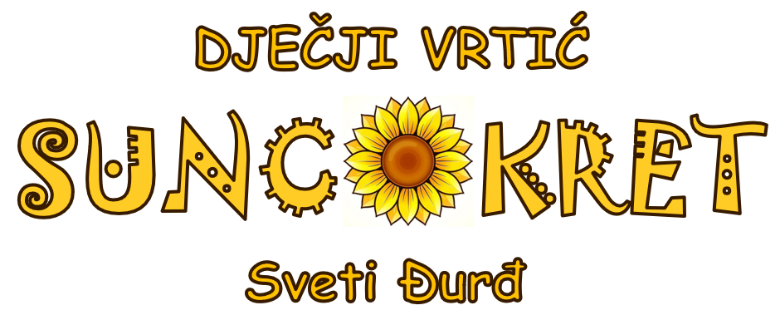 U Svetom Đurđu, 21.9.2023. Plan i program izradili:               Tihana Ledenko, ravnatelj  Odgojitelji:                 Jelena Borović Kolak                 Ivanka Baron-Špoljarić                 Dijana Pirc                 Martina Pokos                 Hana Horvat                 Vesna Novak                 Valentina Ivančić                 Ina Milihram                  Klara Horvat                 Ivana ĐuranPedagoginja:                 Josipa TarandekZdravstvena voditeljica:                  Martina Zrna                                                                                                  Ravnatelj DV „Suncokret Sveti Đurđ“                                                                                                                                                                                                      Tihana Ledenko                                                                                                                 SADRŽAJ:uvod……………………………………………………………………………....Ustrojstvo rada……………………………………………………………..            2.1. Podaci o programima, broju djece i skupinama……………………………..            2.2. Podaci o djelatnicima…………………………………………………………            2.3. Radno vrijeme vrtića………………………………………………………….            2.4. Radno vrijeme djelatnika……………………………………………………..Materijalni uvjeti RADA…………………………………………………..            3.1. Investicijsko održavanje………………………………………………………            3.2. Tekuća nabava…………………………………………………………………            3.3. Olakšice udjela roditelja……………………………………………………..            3.4. Izvor sredstava……………………………………………………………….NJEGA I SKRB ZA TJELESNI RAST I ZDRAVLJE DJECE ………………….4.1.Ciljevi…………………………………………………………………………..4.2. Strategije djelovanja…………………………………………………………..4.3. Očekivani rezultati……………………………………………………………4.4. Prehrana djece………………………………………………………………...Odgojno-obrazovni rad………………………………………………….           5.1. Redoviti program……………………………………………………………..           5.2. Kraći program engleskog jezika…………………………………………….           5.3. Kraći program vjerskog katoličkog odgoja…………………………………           5.4. Pedagoška dokumentacija…………………………………………………….SIGURNOSNO ZAŠTITNI I PREVENTIVNI PROGRAM…………………….          6.1. Individualno usavršavanje……………………………………………………          6.2. Skupno usavršavanje……………………………………………………………IZOBRAZBA I USAVRŠAVANJE ODGOJITELJA…………………………….SURADNJA S RODITELJIMA……………………………………………………SURADNJA SA VANJSKIM USTANOVAMA………………………………....GODIŠNJI PLAN RAVNATELJICE……………………………………………GODIŠNJI PLAN PEDAGOGA…………………………………………………..GODIŠNJI PLAN RADA S DAROVITOM DJECOM…………………………….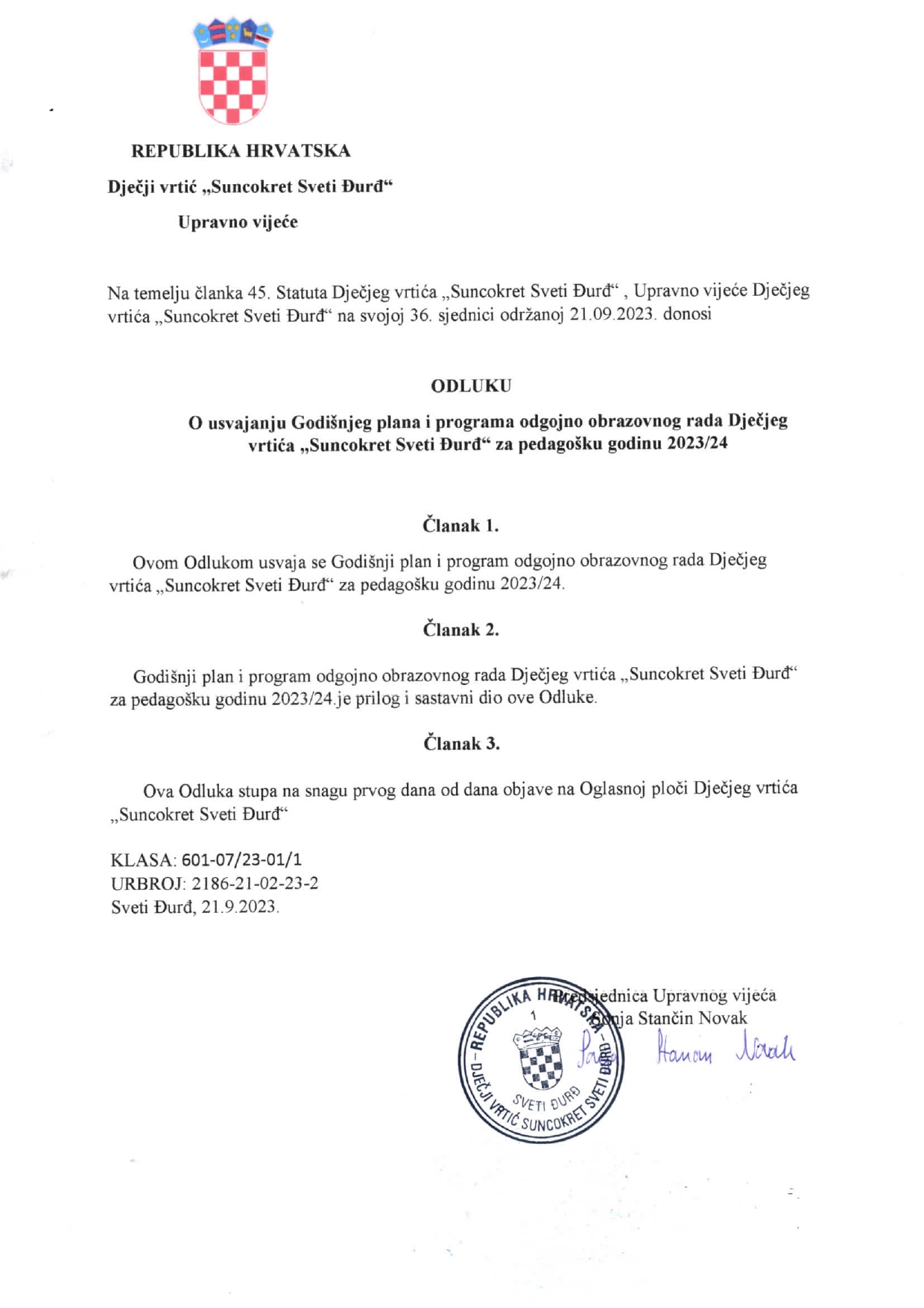 UVOD     Dječji vrtić „Suncokret Sveti Đurđ“ je javna ustanova za predškolski odgoj i obrazovanje sa sjedištem u Svetom Đurđu, Lj. Gaja 2a. Dječji vrtić „Suncokret sveti Đurđ“ u okviru djelatnosti predškolskog odgoja i obrazovanja, te skrbi o djeci predškolske dobi ostvaruje programe odgoja, obrazovanja, zdravstvene zaštite i unaprjeđenja zdravlja djece i socijalne skrbi u skladu s potrebama djece, te socijalnim, kulturnim, vjerskim i drugim potrebama obitelji. Dječji vrtić „Suncokret Sveti Đurđ“ osnovan je u listopadu 2020. godine s ciljem zadovoljavanja potreba za smještajem predškolske djece u Svetom Đurđu te je jedini vrtić na području općine koja je ujedno i Osnivač vrtića. Provodimo organizirane programe njege, odgoja, obrazovanja, zdravstvene zaštite i prehrane za djecu od navršenih godinu dana života pa do polaska u osnovnu školu. Prostor i opremu potrebnu za rad vrtića osigurao je Osnivač u skladu s važećim normativima predškolskog odgoja. Godišnji plan i program rada Dječjeg vrtića „Suncokret Sveti Đurđ“ izrađen je timskim pristupom. Radnim dogovorima uspješno je analizirana prethodna pedagoška godina čija je analiza bila polazište pri planiranju. Odgojiteljsko vijeće DV „Suncokret Sveti Đurđ“ razmatralo je Godišnji plan i program rada za pedagošku godinu 2023./2024. na sjednici odgojiteljskog vijeća 30.8.2023. godine. Temeljem Zakona o predškolskom odgoju i obrazovanju čl. 21., 35. I 36. (NN 10/97; 107/07; 94/13, 98/19 i 57/22) i članka 8. Pravilnika o obrascima i sadržaju pedagoške dokumentacije i evidencije o djeci u dječjem vrtiću (NN 83/01) uz prethodnu raspravu i zaključke Odgojiteljskog vijeća, ravnateljica Dječjeg vrtića „Suncokret Sveti Đurđ“ predlaže Upravnom vijeću Godišnji plan i program rada za pedagošku godinu 2023./2024. koji je usvojen na 36. sjednici Upravnog vijeća DV Suncokret 21.09.2023. Godišnji plan i program rada Dječjeg vrtića „Suncokret Sveti Đurđ“ humanistički, holistički i razvojno je usmjeren s pluralističkom tendencijom priznavanja različitosti u pogledu ranog predškolskog odgoja i obrazovanja te koncepcija.Predškolski odgoj ostvarivati ćemo u skladu s razvojnim osobinama i potrebama djece te socijalnim, kulturnim, vjerskim i drugim potrebama obitelji na temelju Zakona o predškolskom odgoju i obrazovanju i Državnih pedagoških standarda predškolskog odgoja i obrazovanja. Program ćemo provoditi polazeći od stvarnih potreba djeteta i njegovih mogućnosti i osobnosti, u stalnoj dinamičnoj interakciji s obitelji i okruženjem, koristeći pri tom iskustva suvremenih koncepcija predškolskog odgoja i obrazovanja.   Nastaviti ćemo započete procese na  podizanju kvalitete planiranja, te vrednovanja i samovrednovanja u radu, a time i rada s djecom, jačanja stručnih kompetencija odgojitelja, uočavanja dijelova procesa koje je potrebno unapređivati, prihvaćanje timskog i grupnog rada kao nužnosti u tom procesu, te korištenje objektivnog instrumentarija i načina procjenjivanja kvalitete rada kao polazište za pozitivne promjene.Također će nam u fokusu biti i komunikacija unutar vrtića, odraslih međusobno, kao i odraslih s djecom. Naša vizija dječjeg vrtića je da ono bude mjesto zadovoljnog, veselog i kreativnog djeteta, dječja kuća u kojoj se očituje zajedništvo djece, roditelja i svih djelatnika. Cilj odgojno-obrazovnog djelovanja u ovoj pedagoškoj godini:Opći cilj djelatnosti predškolskog odgoja jest očuvanje tjelesnog i mentalnog zdravlja djeteta, poticanje cjelovitog razvoja svih funkcija, sposobnosti i mogućnosti, a u skladu sa suvremenim znanstvenim spoznajama, zakonitostima djetetova razvoja i njegovim stvarnim mogućnostima. Poštujući humanističko- razvojnu koncepciju i temeljne programske zadaće, a u skladu s prošlogodišnjim radom, nastavljamo s ostvarivanjem općih i posebnih ciljeva i zadataka koji proizlaze iz programskog usmjerenja i koncepcije razvoja pri čemu uvažavamo načela fleksibilnosti i otvorenosti u svakom segmentu rada, naglašavajući potrebu individualizacije, samostalnosti pri izboru aktivnosti i razvoj partnerskih odnosa s roditeljima i drugim članovima obitelji.USTROSTVO RADAOSNOVNI PODACI O DJEČJEM VRTIĆUUstrojstvo Dječjeg vrtića “Suncokret Sveti Đurđ” temeljit će se na sljedećim obilježjima: a) Fleksibilnost u organizacijskim i didaktičko-metodičkim određenjima- nastojat ćemo polaziti od konkretnih zahtjeva i očekivanja obitelji i uže zajednice. b) Prilagođavanje prostornih i materijalnih uvjeta konkretnoj djeci, spoznajama o njihovim potrebama, konkretnim razvojnim i iskustvenim razinama, osiguravanjem uvjeta za sigurno i izazovno odrastanje.  c) Sloboda i autonomija u izboru aktivnosti učenja i igre, interakcijskih i komunikacijskih situacija s vršnjacima i odraslima Trajanje programa: 10-satni cjelodnevni programVrijeme provedbe godišnje: sve radne dane u godini Vrijeme provedbe tjedno: svih pet radnih dana tjedno Vrijeme provedbe dnevno: od 5,30-16,00 sati ovisno o potrebama roditelja (djeca ne smiju boraviti u skupini više od 10 sati dnevno).             Budući da organizacija našeg vrtića počiva na fleksibilnosti i prostornoj otvorenosti imamo mogućnost ustrojiti dobne i mješovito dobne skupine ovisno o upisima.2.1. Podaci o programima, broju djece i skupinaOve pedagoške godine realizirati će se slijedeći programi:Redoviti cjelodnevni program u 4 odgojno-obrazovne skupine:Mlađa jaslička :   1- 2  godina životaStarija jaslička skupina:   2- 3 godina životaMlađa skupina 3-4 godine životaSrednja skupina 4-5 godine životaStarija skupina ( predškola):  5 godina do polaska u školu   Dobna struktura djece u odgojnoj skupini može se mijenjati tijekom godine ovisno o potrebi za uključivanjem djece u Vrtić. Zagovornici smo odgojnih skupina mješovitih po dobi u kojima dolazi do raznovrsnijih interakcija djece, ubrzava se socio-emocionalni razvoj djeteta i ostvaruje niz programskih zadaća upravo iz tog područja razvoja.Broj upisane djeceOd 1. rujna 2023. godine ukupan broj upisane djece u DV Suncokret je 101. Ovim brojem popunjen je kapacitet vrtića te će se tijekom godine upisivati djeca samo ukoliko se oslobode mjesta ispisom.Prikaz skupina i broja djece po skupinama:2.2. Podaci o djelatnicima:Ravnateljica:Stručni suradnici:Planirani broj odgojitelja:Ostali radnici:2.3. Radno vrijeme vrtićaRadno vrijeme vrtića je  usklađeno je s potrebama roditelja te je za korisnike redovitog programa od 5,30 – 16,00 sati. U tijeku godine radno vrijeme se može ovisno o potrebama i dogovoru s roditeljima mijenjati. Pisana informacija o radnom vremenu nalazi se na oglasnoj ploči u Vrtiću. 2.4. Radno vrijeme djelatnika       Radno vrijeme odgojitelja po skupinama određeno je temeljem potreba korisnika vrtića.Radno vrijeme odgojitelja u odgojnim skupinama organizirati će se temeljem važećeg Državnog pedagoškog standarda  na bazi 27,5 sati tjedno, temeljem podataka o potrebama roditelja za dužinom boravka djece u vrtiću. Ostali rad odgojitelja organizirati će se prema obvezi do punog radnog vremena od 40 sati tjedno, a u skladu s Planom i programom rada i ostvarivanju programskih zadaća.Dnevna satnica odgojitelja:Godišnje zaduženje odgojnih djelatnika izraženo po mjesecima 2023. /2024.:Ostali poslovi odgojitelja koji se odrađuju u ustanovi:Radno vrijeme neposrednog rada odgajatelja po skupinama:Smjena 1 od  5.30- 11.30Smjena 2 od 7.00- 13.00Smjena 3 od 7:30- 13:30Smjena 4 od 8.00- 14.00Smjena 5 od 8.30- 14.30Smjena 6 od 9.30- 15.30Smjena 7 od 10.30- 16.30Neposredni rad odgojitelja podrazumijeva rad u jutarnjoj i popodnevnoj zajedničkoj skupini (jutarnje i popodnevne „dežurne“ skupine), raniji dolazak u skupinu zbog ostvarivanja dijela programa rada s djecom koji uključuje izlazak djece iz kruga vrtića i obveznu pratnju oba odgojitelja, te zamjene za odsutne odgojitelje. Organizacija se prilagođava potrebama u dogovoru s članovima stručnog tima koji prate proces i uspješnost prilagodbe djece.Jutarnji rad u zajedničkoj skupini djece i popodnevni rad u zajedničkoj skupini djece organizirati će se prema stvarnim potrebama roditelja-korisnika. Radno vrijeme pojedinih skupina planira se u skladu s brojem prisutne djece, uzrastom i potrebama provođenja odgojno-obrazovnog programa. Ono se može mijenjati tijekom godine, temeljem praćenja stvarnih potreba djece i roditelja. Promjene se vrše na prijedlog odgojitelja ili stručnih suradnika i u dogovoru s njima.Zajednički rad oba odgojitelja (dužina i vrijeme) planiran je prema uzrastu djece i obveza odgojitelja je da ulazak sa igrališta i ručak djece obavljaju u podgrupama. Djeca u 5. i 6.I 7. godini života u pravilu ne spavaju, osim one djece koja imaju izrazitu potrebu za snom tijekom dana ili ako roditelj inzistira na popodnevnom odmoru. U ostalim skupinama potrebno je ispitati potrebe djece za dnevnim odmorom i za onu djecu koja tu potrebu nemaju, tj. ne mogu spavati, treba organizirati mirne igre u sobi dnevnog boravka ili drugom prikladnom i pripremljenom prostoru.          Radno vrijeme pedagoga u odgojno-obrazovnim skupinama je 25 sati tjedno, no poslovi u neposrednom radu s djecom , roditeljima i odgojiteljima obavljaju se u sklopu 7-satnog dnevnog radnog vremena, dok se ostatak odnosi na suradnju s drugim ustanovama, planiranja, stručna usavršavanja, pripreme za rad i sl. Ukupno tjedno radno vrijeme pedagoga je 40 sati tjedno.             Radno vrijeme zdravstvene voditeljice je 20 sati tjedno, odnosno 4 sata dnevno u ustanovi.           Radno vrijeme svih ostalih zaposlenika je 8 sati dnevno, prema rasporedu koji osigurava optimalno funkcioniranje vrtića i zadovoljavanje svih potreba roditelja i djece.           Radno vrijeme ravnateljice je 40 sati tjedno. Zbog posebnosti poslova ravnatelja ( odgojiteljska vijeća, roditeljski sastanci, priredbe, razgovori s roditeljima) čije radno vrijeme nije moguće mjeriti, ili unaprijed odrediti, odnosno ravnatelj ga određuje samostalno ne vode se  podatci potrebni za ostvarivanje prava iz radnog odnosa  jer je Odlukom o samostalnosti i trajanju radnog vremena ravnatelja određena samostalnost u određivanju najdužeg trajanja tjednog radnog vremena te dnevnom i tjednom odmoru.Rad sa strankama predviđen je svaki dan u vremenu od 10:00-14:00 sati. MATERIJANI UVJETI RADA    Poticajno materijalno okruženje (unutarnji i vanjski prostor)je uvjet za kvalitetno ostvarivanje zadaća i stvaranja optimalnih uvjeta za razvoj svih potencijala svakog pojedinog djeteta. U tom smislu sobe dnevnog boravka djece je potrebno kontinuirano dopunjavati didaktikom i materijalima kroz koje će djeca učiti čineći i surađujući. Materijalni uvjeti rada naše Ustanove ovise i o količini sredstava realiziranih uplatom roditelja, čime se podmiruju materijalni troškovi ustanove i troškovi tekućeg održavanja objekta i opreme i s druge strane o količini financijskih sredstava doznačenih iz proračunskih izvora, čime se podmiruju plaće i druga primanja djelatnika te obavlja investicijsko održavanje našeg vrtića. 3.1. Investicijsko održavanje: uređenje dvorišta vrtića sa igralima i spravamaograditi dio dvorišta za jasliceprostore dnevnih boravaka opremiti namještajem koji omogućuje stvaranje i organizaciju poticajne materijalne sredine prateći interes i potrebe djece  nabava didaktičkih sredstava, igračaka i potrošnog materijala u cilju poticanja  razvoja i aktivnog sudjelovanje djece  Oprema : - radna obuća i odjeća za sve zaposlene – po potrebi dopuna suđa u kuhinji  redovito ispitivanje strojeva i instalacija temeljem Zakona o zaštititi na radu održavanje i servisiranje aparata i strojeva za rad 3.2. Tekuća nabava     Vrtić je bogato opremljen didaktičkim igračkama i materijalima za početak rada. Također pribavljen je i potrošni materijal za nekoliko mjeseci. Tijekom godine nabavljati će se samo potrošni materijal za sve skupine vrtića i to mjesečno.  Pedagoški neoblikovani materijal nabavljat će sami odgojitelji uz pomoć i suradnju s roditeljima te raznim donatorima.Nastojat ćemo stvoriti sigurno i poželjno ozračje u dječjem vrtiću u kojem će se djeca osjećati sigurno, dobrodošlo i zadovoljno.        Svi prostori uređeni su na način da djeci omogućavaju slobodu kretanja i izbora materijala, sredstava i mjesta za njihovu igru i aktivnosti. Formirani su centri igara s potrebnim elementima koji potiču igru djece u manjim skupinama, parovima kao i individualnu.	Unapređivanje materijalnih uvjeta rada smatramo trajnim procesom i važnim čimbenikom poticanja dječjeg razvoja, zadovoljavanja interesa i potreba djece. U svrhu toga u ovoj pedagoškoj godini nastavljamo s:svakodnevnim oblikovanjem poticajnog prostora, strukturiranjem materijala i sredstava na način da potiču dječji interes i obogaćuju njegova iskustva i spoznajeu svim centrima za igru vršiti stalne dopune novim sredstvima i materijalima, preoblikovati centre, osmišljavati nove ovisno o dječjem interesu, promjenama u prirodnom i društvenom okruženju, uklanjati oštećena sredstva ili sredstva za koja je prestao dječji interess djecom i roditeljima kontinuirano prikupljati različite materijale iz prirode i domaćinstva koji mogu obogatiti dječju igru i aktivnosti, poticati njihove istraživačko-spoznajne, radno-praktične te aktivnosti različitog izražavanja i stvaranjau ponudi materijala i igračaka rukovodit ćemo se načelom da je djeci draža igračka koju su sami izradili ili polugotova kojoj oni sami mogu odrediti funkcijuuređenjem vanjskog prostora djeci zanimljivim i bezopasnim sadržajima i sredstvima (povrtnjak, cvjetnjak, pješčanik).Plan nabave didaktičke opreme za odgojne skupine Raspoloživa sredstva za didaktičku opremu Vrtića utrošit ćemo – prema stanju opremljenosti i potrebama programa i na slijedeću skupinu artikala: - didaktika i opremanje kutića za jasličku skupinu- didaktika i opremanje kutića za vrtićke skupine - didaktika za program predškole - didaktička sredstva za poticanje razvoja fine motorike  - društvene igre za predškolske skupine - slikovnice 3.3. Olakšice udjela roditelja - korisnika usluga u plaćanju troškova programa su: 1) 100 % za treće i svako daljnje dijete iste obitelji3) 26 EUR plaća se za ljetni ispis za svaki mjesec (srpanj i kolovoz) 4) 20% za izostanak djeteta zbog bolovanja od 10 radnih dana neprekidno3.4. Izvor sredstava        Početkom rada Vrtića nabavljena je sva didaktika i igračke, a nabavu potrošnog materijala vršit ćemo temeljem snimljenih potreba od strane odgojitelja i ravnatelja, a u dogovoru s Osnivačem Vrtića financirajući se isključivo iz svoje djelatnosti. Potrošni materijal jednim dijelom nabavljat ćemo u suradnji s roditeljima, raznim donacijama i sponzorstvima poduzeća kojima u procesu proizvodnje ostaju razni, djeci zanimljivi, otpadni materijali koji zadovoljavaju estetske i ekološko-zdravstvene kriterije. Sredstva za investicijsko održavanje osigurat će Osnivač financirajući se iz participacije roditelja.NJEGA I SKRB ZA TJELESNI RAST I ZDRAVLJE DJECE Odgojno-obrazovni rad4.1. Ciljevi NJEGA I BRIGA ZA ZDRAVLJE DJECE OPĆI CILJ:  Provedba standarda kvalitete u području skrbi za tjelesni rast i zdravlje djece, unaprjeđenje postupaka i aktivnosti koje doprinose zaštiti zdravlja djece, samozaštite i ekološke osviještenosti, poticanje provedbe preventivnih mjera radi smanjivanja zdravstvenih rizika i osnaživanje zaštitnih čimbenika SPECIFIČNI CILJEVI:  Zdravstveno prosvjećivanje i zdravstveni odgoj odgojitelja o važnosti primjene standarda u procesu provedbe njege djeteta,  zadovoljavanju primarnih potreba i uvažavanju sanitarnih propisa,  kontinuirano praćenje zdravstvenog stanja djece, stanja procijepljenosti,  pravovremena provedba postupaka kod pojave akutnih bolesti i povreda te postupaka kod kroničnih bolesti,  poticanje stjecanja pravilnih prehrambenih navika,  unaprjeđenje proslava dječjih rođendana,  provedba aktivnosti u zaštiti zdravlja zuba i prevenciji karijesa, provođenje preventivnog stomatološkog programa (suradnja sa stomatologom) za djecu s posebnim zdravstvenim potrebama,  provođenje odgojno-zdravstvenih i športskih programa u cilju prevencije pretilosti,  upućivanje i educiranje djece o mjerama sigurnosti i samozaštite te brige za vlastito zdravlje, provedba antropometrijskih mjerenja - praćenje stanja uhranjenosti,  praćenje epidemioloških zbivanja i poduzimanje protu-epidemioloških mjera,  upoznati ostale djelatnike (tehničko osoblje) o važnosti primjene primarno-sigurnosno preventivnog programa na važnost održavanja vanjskih površina i sigurnost sprava, instalacija i uređaja u svim prostorima vrtića,  edukacija kuharica i pomoćnog osoblja o važnosti primjene higijenskih standarda – HACCP-a u procesu pripreme i raspodjele hrane,  unaprjeđenje suradnje s roditeljima u cilju usvajanja pravilnih životnih navika djece,  pružanje pomoći u razumijevanju biološkog razvoja djeteta, o važnosti redovite i uravnotežene prehrane, pravilne njege, o važnosti boravka na zraku i bavljenja tjelesnom aktivnošću – promocija zdravlja 4.2. Strategije djelovanja  Prikupljanje i sumiranje zdravstvenih podataka novoprimljene djece po odgojnim skupinama putem inicijalnih upitnika, potvrda o obavljenom sistematskom pregledu predškolskog djeteta, iskaznice cijepljenosti i ostale zdravstvene dokumentacije (za djecu sa zdravstvenim i ostalim teškoćama);  kontrola podataka stare djece sa zdravstvenim teškoćama – tražiti od roditelja nove kontrolne nalaze, izrada i prikaz podataka za svaku grupu sa točno navedenim oboljenjima djece, 24  upoznavanje odgojnih djelatnika sa zdravstvenim teškoćama djece u cilju kvalitetnog i pravovremenog zadovoljavanja primarnih potreba,  upoznavanje ostalih djelatnika s ciljem prihvaćanja zadaća na osiguravanju potrebnih higijenskih uvjeta i prehrane djece,  individualni pristup roditeljima i djeci sa zdravstvenim poteškoćama i posebnostima u prehrani, alergija i intolerancija na hranu, praćenje i procjenjivanje provedbe strategije dogovorenih postupaka,  zajedničke analize i radni dogovori s djelatnicima radi unaprjeđenja komunikacijskih odnosa u cilju kvalitetnog i pravovremenog zadovoljavanja primarnih potreba djece, praćenje i evidentiranje pobola i cijepljenosti djece,  provedba protuepidemijskih mjera u cilju sprječavanja širenja zaraznih bolesti,  praćenje pojave ušljivosti u grupi i preventivno djelovanje, praćenje povreda i pružanje prve pomoći kod djece,  suradnja sa zdravstvenim ustanovama i zdravstvenim djelatnicima (pedijatar, epidemiolog, stomatolog i ostali),  edukacija roditelja putem roditeljskih sastanaka, individualnih razgovora i savjetovanja te putem ostalih medija (brošure, kutići za roditelje, letci),  vođenje propisane zdravstvene dokumentacije, individualna zapažanja i dnevne realizacije zadaća, protokoli praćenja, zapisnici radnih sastanaka 4.3. Očekivani rezultati Osviještenost odgojitelja i ostalih djelatnika u primjeni standarda kvalitete u provedbi rutinskih poslova,  Senzibilitet za važnost provedbe preventivnih mjera pri pojavi bolesti,  Kontinuirani rad na unaprjeđivanju postupaka i aktivnosti koje doprinose razvijanju navika kod djece o zaštiti zdravlja i važnosti pravilne prehrane,  redovita provedba tjelesne aktivnosti u unutarnjem prostoru vrtića i tijekom boravka na zraku,  usvojene kulturno–higijenske navike kod većine djece (pravilno pranje ruku)4.5. Prehrana djecetjedno planiranje jelovnika prema uzrastu djece, godišnjem dobu i posebnim potrebama djece u prehrani -izrada jelovnika po novim Prehrambenim standardima za planiranje prehrane djece, a navedeno u Programu zdravstvene zaštite djece u dječjim vrtićima osiguravanje djeci količine dnevnih potreba u prehrani, prema dužini boravka djece u ustanovi ( 4 obroka u desetosatnom programu)izračunavanje i zadovoljavanje energetske vrijednosti svakog obroka izrada i izlaganje tjednog jelovnika na uvid roditeljima putem panoa u hodnicimasuradnja sa roditeljima djece s posebnim potrebama u prehrani antropometrijska mjerenja praćenja stanja uhranjenosti svakog djeteta savjetovanje roditelja o pravilnoj i zdravoj prehrani djece, o prevenciji pretilosti (zdravstveni kutići) stručno usavršavanje kroz seminare o aspektu zdrave prehrane, uvođenju HACCP-a -sudjelovanje u svim oblicima i programima edukacije za zdravstvene voditelje van vrtićaODGOJNO – OBRAZOVNI RAD5.1. REDOVNI PROGRAM:U redovnom programu obuhvatit ćemo djecu jasličke dobi od 1.  do 3. godine života i djecu vrtićke dobi od 3. godine do polaska u školu.UNAPREĐIVANJE ODGOJNO-OBRAZOVNOG RADAPlanovi na nivou odgojnih skupina obuhvaćaju sljedeće:Plan razdoblja adaptacije (jednomjesečni ) Makro plan (tromjesečni) sa sastavnicama: razvojne zadaće, materijalno-organizacijski uvjeti, sklopovi aktivnosti, oblici suradnje Tjedni plan sa sastavnicama: planiranje aktivnosti po metodičkom slijedu, poticaji, te poslovi nužni za ostvarenje plana Dnevni plan sa sastavnicama: planirani poticaji za usmjerene i spontane aktivnosti, te iskorišteni situacijski poticaji, dnevne zabilješke o djeci, aktivnostima, organizaciji, o zajedničkim aktivnostima djece i odgojitelja, priprave za roditeljske sastanke ValorizacijaProvodit će se različite vrste djelatnosti kao što su:životno praktične i radneistraživačko-spoznajne društveno-zabavne raznovrsne igre umjetničko promatranje raznovrsno izražavanje i stvaranje specifične aktivnosti s kretanjemU vrtiću su osmišljeni i centri aktivnosti koji se mijenjaju i nadopunjavaju tijekom pedagoške godine.   RUJAN8.9. Međunarodni dan pismenosti 9.9. Dan poštanske marke 10.9. Hrvatski olimpijski dan (Dan Hrvatskog olimpijskog  odbora )19.9. Međunarodni dan čišćenja obale (i mora) 21.9. Međunarodni dan mira 23.9. Dan europske baštine; Međunarodni dan kulturne baštine; Prvi dan jeseni 24.9. Dan vozača 26.9. Europski dan jezika29.9. Dan hrvatske policijeLISTOPAD4.10. Međunarodni dan zaštite životinja 5.10. Svjetski dan učitelja 6. 10 Svjetski dan staništa 8.10. Dan hrvatskih pošta 12.10. Dan zahvalnosti za plodove zemlje15.10. Međunarodni dan pješačenja 16.10. Svjetski dan hrane 17.10. Svjetski dan borbe protiv siromaštva 18.10. Dan kravate u Republici Hrvatskoj 20.10. Svjetski dan jabukaSTUDENI9.11. Svjetski dan izumitelja 11.11. Dan hrvatskih knjižnica 13.11. Svjetski dan ljubaznosti 15.11. Završetak obilježavanja „Mjeseca knjige“ (15.10.- 15.11.) 16. 11. Međunarodni dan tolerancije 18.11. Dan sjećanja na žrtve Domovinskog rata i Dan sjećanja na žrtvu Vukovara i Škabrnje –   praznik i neradni dan 19.11. Međunarodni dan borbe protiv nasilja nad djecom 20.11. Međunarodni dan djeteta (UN) 23.11. Svjetski humanitarni dan 24.11. Dan hrvatskog kazališta 25.11. Svjetski dan borbe protiv nasilja nad životinjama Dan medvjedaPROSINAC3.12. Međunarodni dan invalida5.12. Međunarodni dan volontera6.12. Sveti Nikola10.12. Međunarodni dan ljudskih prava11.12.Međunarodni dan planine13.12. Sveta Lucija21.12. Prvi dan zime24.12. Badnjak25.12. Božić26.12. Sveti Stjepan29.12. Međunarodni dan biološke raznolikosti31.12. SilvestrovoSIJEČANJ1.1. Nova godina 10.1. Svjetski dan smijeha 19.1. Svjetski dan bez korova 21.1. Međunarodni dan zagrljaja 24.1. Međunarodni dan obrazovanjaVELJAČA2.2.  Međunarodni dan zaštite močvara 7.2.  Međunarodni dan života 11.2. Svjetski dan bolesnika 21.2. Međunarodni dan materinjeg jezika 22.2.  Svjetski dan ekologije 26.2. Svjetski dan pripovijedanja bajki 28.2. Nacionalni dan znanosti o okolišu FAŠNIKOŽUJAK8.3. Međunarodni dan žena 16.3. Početak Tjedna mozga 19.3. Dan očeva (sv. Josip) 20.3. Međunarodni dan sreće 20.3. Svjetski dan kazališta za djecu i mlade 20.3. Svjetski dan pripovijedanja 21.3. Prvi dan proljeća 21.3. Svjetski dan šuma 22.3. Svjetski dan voda 23.3. Svjetski dan meteorologije 27.3. Svjetski dan kazalištaTRAVANJ1.4. Dan šale (prvi april) 2.4. Međunarodni dan dječje knjige 2.4. Svjetski dan svjesnosti o autizmu (UN) 7.4. Svjetski dan zdravlja 8.7. Svjetski dan mladih 11.4. Međunarodni dan društvenih igara 22.4. Dan planeta Zemlje 22.4. Dan hrvatske knjige 26.4. Dan obnovljivih izvora energije 29.4. Svjetski dan plesa 30.4. Međunarodni dan odgoja bez batinaSVIBANJ1.5. Međunarodni praznik rada 3.5. Svjetski dan sunca 4.5. Dan vatrogasaca 10.5. Majčin dan 15.5. Međunarodni dan obitelji 22.5. Međunarodni dan biološke raznolikosti 29.5. Svjetski dan sporta LIPANJ1.6. Međunarodni dan roditelja 5.6. Svjetski dan zaštite okoliša 8.6. Svjetski dan oceana 11.6. Dan vrtova 21.6. Prvi dan ljeta 21.6. Svjetski dan glazbeSRPANJ06. 07. Međunarodni dan poljubaca16. 07. Dan biciklistaKOLOVOZ05. 08. - Dan dupina12. 08. - Međunarodni dan mladih15. 08. - Velika GospaDJEČJI VRTIĆ“SUNCOKRET SVETI ĐURĐ”LJUDEVITA GAJA 2A42 233 SVETI ĐURĐGODIŠNJI PLAN I PROGRAMODGOJNO-OBRAZOVNOG RADA DJEČJEG VRTIĆA “SUNCOKRET“SVETI ĐURĐZA PEDAGOŠKU 2023./2024. GODINUJASLICE( Mišići )Odgojiteljice:                                                                                                           Hana HorvatMartina PokosSveti Đurđ, kolovoz, 2023.g.JASLIČNA ODGOJNA SKUPINA ( MIŠIĆI )DOB DJECE: od 1. do 2. godineOdgojiteljice:Hana HorvatMartina PokosBroj djece u skupini: 14ODGOJNO - OBRAZOVNI RADU provođenju programa posebno će se raditi na razvoju i poticanju plemenitosti, ljubavi i emocionalne topline kod djece. U planiranju odgojno-obrazovnog rada osnovni cilj je očuvanje tjelesnog i mentalnog zdravlja djeteta, poticanje cjelovitog razvoja svih njegovih funkcija, sposobnosti i mogućnosti u skladu sa suvremenim znanstvenim spoznajama, zakonitostima djetetova razvoja i njegovim stvarnim mogućnostima, zadovoljavanje djetetovih primarnih potreba, prava, potrebe za sigurnošću i ljubavlju, stvaranje poticajnog jasličkog okruženja, pridonijeti povoljnom cjelovitom razvoju osobnosti djeteta i kvaliteti njegovog života.U svakodnevnom radu osnovne zadaće su poticanje roditelja na aktivno uključivanje na život i rad skupine, praćenje svakog djeteta individualno te omogućavanje potpunog razvoja, osposobljavanje djeteta da prepoznaje svoje potrebe i da ih zadovolji, te poticanje zdravog načina života.SIGURNOST I ZDRAVLJE djeteta bit će na prvom mjestu prioriteta u odgojno – obrazovnom procesu.TJELESNI I PSIHOMOTORNI RAZVOJmotiviranje i poticanje djeteta na sve oblike kretanjausavršavanje prirodnih oblika kretanja ( puzanje, hodanje, trčanje, skakanje i hvatanje )rad na jačanju mišića nogu, ramenog pojasa i nogurad na razvijanju sposobnosti ravnoteže kod sjedenja, ustajanja, stajanja te samostalnog kretanjasvakodnevno zadovoljavanje djetetove potrebe za kretanjem, hranom, snom, boravkom na zrakurad na jačanju mišića šake i prstiju, usavršavanje dječje fine i grube motorike šakeSPOZNAJNI RAZVOJrazvoj dječjih spoznaja i vještina primjereno dobi djece, njihovom interesu i sposobnostimarazvoj osnovnih osjetila, stjecanje iskustva vidom, sluhom, njuhom, okusom, dodiromkorištenje prostornog okruženja djeteta ( kuća, vrt, dvorište )razvoj pažnje, koncentracije, mišljenja kod djecerazvijanje navika sposobnosti, spoznaje u svrsi pribora za samostalno hranjenjerazvijanje spoznaje o potrebi održavanje osobne higijene ( pranje ruku )SOCIO – EMOCIONALNI RAZVOJrazvijanje osjećaja sigurnosti emocionalne prihvaćenosti kod djeteta ( početak socijalizacije djeteta )razvoj sposobnosti prepoznavanja i izražavanja svojih potreba i osjećajarazvoj sposobnosti poštivanja pravila i dogovora te rješavanje sukoba mirnim putemomogućiti samostalnost djeteta u odlučivanju i trajanju određene aktivnosti prema njegovim osobnim potrebamaverbalno i neposredno upućivanje djeteta na uzajamni utjecaj njega na okolinu i obrnutorazvoj pojma o sebi i stvaranje pozitivne slike o sebiGOVOR, KOMUNIKACIJA, IZRAŽAVANJE I STVARALAŠTVO razvoj vještina slušanja i govorarazvoj materinjeg jezikarazvoj i usavršavanje govora putem igre ( igre s pjevanjem, dramske igre, igre imitacije )razvoj sposobnosti doživljavanja i izražavanja glazbe ( osjećaj za ritam )razvijanje sposobnosti korištenja usvojenih riječi u novim situacijamaSURADNJA SA RODITELJIMA informiranje roditelja, roditeljski sastancisudjelovanje roditelja u neposrednom odgojno – obrazovnom raduindividualne konzultacije roditelja i odgojitelja / stručnog timaViber zajednica / oglasna ploča odgojne skupineDJEČJI VRTIĆ“SUNCOKRET SVETI ĐURĐ”LJUDEVITA GAJA 2A42 233 SVETI ĐURĐGODIŠNJI PLAN I PROGRAMODGOJNO-OBRAZOVNOG RADA DJEČJEG VRTIĆA “SUNCOKRET“SVETI ĐURĐZA PEDAGOŠKU 2023./2024. GODINUJASLICE( Zvjezdice )Odgojiteljice:Valentina IvančićVesna Novak Sveti Đurđ, kolovoz, 2023.g.JASLIČNA ODGOJNA SKUPINA  ZVJEZDICE DOB DJECE: od 1. do 2. godine životaOdgojiteljice:Valentina IvančićVesna NovakBroj djece u skupini: 18ODGOJNO - OBRAZOVNI RADU planiranju ovogodišnjeg odgojno – obrazovnog rada osnovni CILJ:poticanje cjelovitog razvoja svih djetetovih funkcija, očuvanje tjelesnog i mentalnog zdravlja djetetazadovoljavanje djetetovih primarnih potreba i prava potrebe za sigurnošću i ljubavljustvaranje poticajnog jasličkog okruženjapridonošenje povoljnom cjelovitom razvoju djeteta i kvaliteti djetetovog životaU svakodnevnom radu osnovne ZADAĆE su:poticanje zdravog načina životapraćenje svakog djeteta ponaosob te omogućavanje potpunog razvojaosposobljavanje djeteta da prepozna svoje potrebe i da ih zadovoljirazvijanje stvaralačkog odnosa prema svemu što okružuje dijeteprepoznavanje svojih mogućnosti i njihovih granicapoticanje roditelja na aktivno uključivanje u život i rad skupineU odgojno – obrazovnom radu posebno će se raditi na razvoju i poticanju plemenitosti, ljubavi i emocionalne topline. Polazit će se od stvarnih potreba djeteta kao cjelovite dinamične osobnosti koja se nalazi u stalnoj interakciji s fizičkim i društvenim okruženjem kao bitan čimbenik djetetovog vlastita razvoja.TJELESNI I PSIHOMOTORNI RAZVOJMotiviranje i poticanje djeteta na sve oblike kretanja ( samostalno hodanje, aktivnosti trčanja, prekoračavanja prepreka, aktivnosti dodavanja, donošenja, prenošenja )Razvijanje sposobnosti kod spuštanja iz stojećeg u sjedeći položajRad na razvijanju sposobnosti koordinacije cijelog tijela ( svladavanje prepreka, penjanje na niske predmete, vučenje predmeta, nošenje predmeta )Rad na razvijanju sposobnosti manipulacije s obje šake; jačanje mišića prstiju i šake ( guranje predmeta s obje ruke, hvatanje predmeta s obje ruke, aktivnosti trganja i listanja, aktivnosti stiskanja gumenih i spužvastih predmeta )SOCIO - EMOCIONALNI RAZVOJ I RAZVOJ LIČNOSTIUočavanje i uvažavanje potreba djetetaStvaranje uvjeta koji omogućavaju ispoljavanje osobnosti djetetaOmogućiti djetetu slobodan izbor različitih sadržaja i aktivnostiPoticati i stvarati uvjete za međusobnu komunikaciju i suradnju sa djecomOmogućiti djetetu imitativne igre različitog sadržaja ( mama, tata, djed, baka, djeca..)Ostvarivati kvalitetnu komunikaciju i suradnju odgojitelj - dijete - roditeljSPOZNAJNI RAZVOJProvođenje radnji kod održavanja osobne higijeneProvođenje aktivnosti odijevanja, obuvanja, svlačenja i oblačenja sa imenovanjem odjevnih predmetaAktivnosti upoznavanja prostora dnevnog boravkaRazvijanje sposobnosti kombiniranja predmeta ( prema obliku, veličini, kakvoći materijala )Aktivnosti upoznavanja karakteristika prirodnih materijalaGOVOR, KOMUNIKACIJA, IZRAŽAVANJE  I STVARALAŠTVOVlastitim govorom poticati verbalnu komunikaciju djeteta koristeći pri tome gramatički pravilan jezikProširivanje djetetovog vokabulara novim riječimaSlušanje vokalne i instrumentalne glazbeSlušanje različitih glasova, šumova i tonovaPjevanje jednostavnih pjesmicaIgre umetaljkama, umetanje, vađenje, otvaranje, zatvaranje..Igre građenja i kombiniranja kockama, čašama..Razgledavane slika, slikovnica, životinja, biljakaIgre skrivanja ( lice, ruke, tijelo, predmet )SURADNJA S RODITELJIMARoditeljski sastanci, informiranje roditeljaSudjelovanje roditelja u neposrednom odgojno - obrazovnom raduIndividualne konzultacije roditelja i odgojitelja / stručnog timaKutić za roditeljeGODIŠNJI PLAN I PROGRAM ODGOJNO-OBRAZOVNOG RADA MLAĐE SKUPINE (“JEŽIĆI”)Dob djece: 3 do 4 godine                                                                               Broj djece u skupini: 23                                                                           Odgojiteljice: Ivanka Baron-Špoljarić i Jelena Borović KolakIskustva u ranoj dječjoj dobi temelj su razvoja preduvjeta kasnijeg uspješnog učenja i sudjelovanja u društvenom životu. Slijedom navedenog važno nam je da svako dijete ima pravo na uvjete i podršku koji će mu osigurati optimalno razvijanje svih njegovih potencijala.Kako bi to postigli, nužno je ostvariti suradnju i partnerski odnos između obitelji, društvene zajednice i stručnjaka. Također, potrebno je da dijete kroz visokokvalitetnu odgojno-obrazovnu praksu dobiva odgovarajuću podršku. Uloga odgojitelja je da svojim aktivnim sudjelovanjem, kritičkim promišljanjem i partnerstvom s drugima unapređuje kvalitetu svog profesionalnog rada, promovira vlastitu profesiju i povećava svoju sposobnost zagovaranja kvalitetnog odgoja i obrazovanja za svu djecu.U planiranju odgojno-obrazovnog rada cilj je: - očuvanje tjelesnog i mentalnog zdravlja djeteta,- poticanje cjelovitog razvoja svih njegovih funkcija,- zadovoljavanje djetetovih primarnih potreba i prava, potrebe za sigurnošću i ljubavlju, - stvaranje poticajnog jasličnog okruženja,- pridonijeti povoljnom cjelovitom razvoju osobnosti djeteta i kvaliteti njegova života. U svakodnevnom radu zadaće su: - praćenje svakog djeteta ponaosob te omogućavanje potpunog razvoja,- osposobljavanje djeteta da  prepoznaje svoje potrebe i mogućnosti te da ih zadovolji,- poticanje zdravog načina života- razvijanje stvaralačkog odnosa prema svemu što okružuje dijete,- poticanje roditelja na aktivno uključivanje u život i rad skupine.Dječji razvoj i učenje realizirat ćemo kroz razvojne zadaće:- tjelesni i psihomotorni razvoj- socioemocionalni razvoj i razvoj ličnosti- spoznajni razvoj- govor, komunikacija, izražavanje i stvaralaštvoKroz navedena područja važno je osigurati visoku kvalitetu rada kako bi se podržao dječji razvoj i učenje.Prostore u kojima djeca borave osmišljavat ćemo na način centara za igru, kojim stvaramo uvjete za učenje, odgoj i cjelovit razvoj predškolske djece, stvoriti povoljne uvjete za organizaciju i obogaćivanje tih prostora i aktivnosti kako bi se zadovoljile dječje potrebe i interesi, ali i unaprijedila kvaliteta cjelokupnog vrtićkog okruženja.Nastojat ćemo rad usmjeravati na brigu za dijete, zadovoljavanje osnovnih potreba djeteta; ali i na međusobno poštovanje, uvažavanje i zdravu komunikaciju.Planiranje, vrednovanje i vođenje pedagoške dokumentacije  Odgojno-obrazovni rad temeljen je na dječjem interesu koji nastojimo proširiti i produbiti različitim planiranim aktivnostima (individualnim, grupnim).  Timsko planiranje provodit ćemo jednom tjedno, najčešće petkom za naredni tjedan na stručnim aktivima s odgojiteljicama i stručnim timom. Prema Pravilniku o obrascima i sadržaju pedagoške dokumentacije i evidencije djece u dječjem vrtiću (NN 83/2001), redovito ćemo voditi Knjigu pedagoške dokumentacije odgojne skupine.Kako bi analizirale svakodnevne situacije, prepoznate interese i procjenjivale u kojem se smjeru krećemo vodit ćemo vrednovanje odgojno-obrazovnog rada.  DJEČJI VRTIĆ“SUNCOKRET SVETI ĐURĐ”LJUDEVITA GAJA 2A42 233 SVETI ĐURĐGODIŠNJI PLAN I PROGRAMODGOJNO-OBRAZOVNOG RADA DJEČJEG VRTIĆA “SUNCOKRET“SVETI ĐURĐZA PEDAGOŠKU 2023./2024. GODINUPANDICE Odgojiteljice:Ina MilihramKlara VrbanSveti Đurđ, kolovoz, 2023.g.SREDNJA ODGOJNO-OBRAZOVNA SKUPINA - PANDICEDOB DJECE: 4 do 5 godinaODGOJITELJICE: Ina Milihram, Klara Vrban            BROJ DJECE U SKUPINI: 20Ciljevi: očuvanje tjelesnog i mentalnog zdravlja djetetazadovoljavanje djetetovih osnovnih potreba,  prava i  interesapoticanje cjelovitog razvoja djeteta u skladu s njegovim individualnim potrebama, sposobnostima i mogućnostima zadovoljavanje djetetovih  potreba za sigurnošću i ljubavlju, poštivanje individualnih razlika u razvoju i stilu učenja djetetastvaranje poticajnog i djetetu zanimljivog vrtićkog okružjadokumentiranje procesa učenja djece Zadaće:poštivati djetetova pravapružiti svakom djetetu osjećaj ljubavi i sigurnosti, te stvoriti osjećaj “vrtić kao dječja kuća”omogućiti  cjeloviti razvoj, te praćenje svako pojedinog djetetaosigurati sigurno i poticajno okružjeosposobljavati svako dijete da prepoznaje svoje potrebe i da ih zadovolji osposobljavati dijete da prepoznaje svoje mogućnosti i njihove granicestjecati aktivni i stvaralački odnos prema svemu što ga okružujepoticati roditelje na suradnju, praćenje rada vrtića i sudjelovanje u okviru svojih želja i mogućnostiS obzirom da je naš odgojno-obrazovni rad usmjeren na omogućavanje cjelovitog razvoja djeteta, pozornost ćemo obratiti na sljedeća područja razvoja:.TJELESNI I PSIHOMOTORNI RAZVOJusavršavanje samostalnosti u životno-praktičnim aktivnostimausavršavanje  fine motorike šake i koordinacije oko-ruka usavršavanje grube motorike i prirodnih oblika kretanja - provlačenje, penjanje, hodanje po različitim teksturama , trčanje, puzanje, skakanje (na jednoj i obje noge)stjecanje  koordinacije i preciznosti u baratanju predmetima različitim oblicima kretanja - hvatanje, kotrljanje, bacanje, gađanje, dodavanjeusavršavanje motoričkih sposobnosti -ravnoteža, orijentacija, spretnost, snaga brzina, gibljivost, preciznost kroz razne poligonezadovoljavanje djetetovih potreba za kretanjem, hranom, snom, boravkom na zrakustjecanje higijenskih navika kroz brigu o sebi – samostalnost u životno-praktičnim aktivnostimaučenje o očuvanje svojeg i tuđeg zdravlja učenje o važnosti tjelesnog vježbanja i svakodnevnog boravka na zrakuSOCIOEMOCIONALNI RAZVOJ I RAZVOJ LIČNOSTIstjecanje pozitivne slike o sebi, samopouzdanja i sigurnosti učenjem pojma o sebi, i upoznavanje svojih mogućnosti i sposobnostiučenje samovrednovanju kroz dobivanje pozitivnih potkrepljivanja i stjecanje povjerenjeučenje samostalnosti i sposobnosti donošenja samostalnih odlukastjecanje sposobnosti prepoznavanja i  izražavanja svojih potreba, osjećaja, zamisliučenje samokontroli emocijapozitivno potkrepljivanje spontanog ponašanja djeteta u cilju razvijanja osjećaja prihvaćenosti i emocionalne sigurnostistjecanje osnovnih načela uljudnog ponašanjaučenje empatiji kroz prepoznavanje i uvažavanje osjećaja drugih, brigom za prijatelje, druge ljude, životinje, biljkeučenje toleranciji kroz sposobnosti uvažavanja tuđih želja i potreba,  poštivanje pravila i dogovora, rješavanje sukobaučenje kooperativnosti u igri i aktivnostima kroz prihvaćanje ideja i sugestija drugih, dogovaranje, planiranje, procjenu zajedničkih postignuća upućivanje djeteta na specifičnosti njegovog utjecaja na okolinu i obrnuto, u cilju razvijanja svijesti o njegovoj osobnoj poziciji u socijalnoj srediniostvarivanje kontinuiranog posrednog kontakta s djetetom kroz sve aktivnostiostvarivanje uvjeta za međusobnu komunikaciju i suradnju djeceSPOZNAJNI RAZVOJrazvoj dječjih spoznaja i vještina primjerenih dobi djece, njihovom interesu i sposobnostima stjecanje iskustva kroz osjetilne percepcije – vidom ( priroda - godišnja doba, ljudi, životinje, promet, unutarnji prostor, predmeti…); sluhom (govor, zvukovi u prirodi, glazba, promet …) mirisom (ugodni i neugodni mirisi) ; okusom (različiti okusi) i opipom ( predmeti raznovrsnih tekstura)stjecanje percepcije vremena imenovanjem dana u tjednu i pravilnim korištenjem pojmova jučer-danas-sutra i  imenovanjem godišnja doba)   stjecanje percepcije prostora razumijevanjem prostornih odnosa (gore-dolje, naprijed-nazad, ispred- iza …)usavršavanje u klasificiranju predmeta prema nekom svojstvu – boja, veličina, oblik, funkcijausavršavanje pažnje, koncentracije, mišljenja i pamćenja  učenje sposobnosti rješavanja problema, konflikatastjecanje  istraživačkog i stvaralačkog odnosa prema svemu što ga okružuje – kroz razne aktivnosti približiti djeci svijet koji ih okružuje i poticati ih na radoznalost, aktivan i stvaralački odnos prema svemu što ih okružuje razvijanje sposobnosti zaključivanja u operacijama s količinskim, dužinskim, prostornim i odnosima oblika i boja konkretnih predmeta i pojavarazvijanje spoznaje i sposobnosti zaključivanja u području odnosa elemenata prirodnog okruženja razvijanje sposobnosti izvođenja generalizacija po uzročno-posljedičnim odnosimaGOVOR, KOMUNIKACIJA, IZRAŽAVANJE, STVARALAŠTVOusavršavanje govora i sposobnosti slušanja kroz razgovore, priče, brojalice, recitacije, pjesmice, igrokaze, igre – aktivno sudjelovanje u razgovoru i raspravama, slušanje, razumijevanje govornog sadržaja, upotrebe složenih rečenica, postavljanje pitanjausavršavanje govora putem različitih oblika igara (simbolička igra, stolno-manipulativne igre, igre uloga, igre s pjevanjem, dramske igre)učenje pravilnoj artikulaciji glasova - pravilan izgovor, govor prema modelu, usavršavanje izgovora usavršavanje materinjeg jezika i hrvatskog književnog jezika kroz bogaćenje rječnika novim riječima, razumijevanje i korištenje novih riječi u razgovorustjecanje sposobnosti primanja, doživljavanja,  razumijevanja  i izražavanja literarnih i scenskih djela kroz slušanje, gledanje, prepričavanje i interpretaciju istihusavršavanje likovnog senzibiliteta za različite likovne tehnike - olovka, bojica, flomaster,  tempera, vodene boje, glina, kolaž, oblikovani i neoblikovani materijali ...stjecanje sposobnosti doživljavanja i izražavanja glazbe – pjevanje, osjećaj za ritam, pokret, prepoznavanje instrumenata u pjesmi, plesrazvijanje sposobnositi divergentnog mišljenja u realnoj situaciji razvijanje receptivnog govora kod razgovora i pričanja s glagolskim oblicima prošlog, sadašnjeg i budućeg vremena razvijanje kreativnog izražavanja i stvaranja konstruiranjem razvijanje kreativnog izražavanja i stvaranja domišljatošću Tjedni plan i program odgojno – obrazovnog rada odvijati će se  na sljedećim aktivnostima:Životno praktične radne aktivnosti:održavanje osobne higijene  - pranje i brisanje ruku (upotreba sapuna, pravilno pranje ruku, ispiranje, štedljivo korištenje vode ); brisanje nosa (uočavanje potrebe za brisanjem nosa, upotrebe maramice, ispuhivanje nosa); odlazak na toalet i higijena nakon korištenja toaleta (puštanje vode i pranje ruku)samostalnost u skidanju i oblačenju, obuvanju i izuvanju,  samostalnost prilikom jela (pravilno držanje pribora za jelo, bonton za stolom, odlaganje prljavog posuđa);  samostalnost kod odlaska na toalet, kontroliranje i samostalno obavljanje fizioloških potreba razni kućanski poslovi – pospremanja sobe dnevnog boravka, čuvanje igračaka; odlaganje  igračaka na određeno mjesto;  bacanje smeća na za to predviđena mjesta; čuvanje svojih i tuđih stvari i odgovorno ponašanje prema istim običaji – narodni običaji našeg kraja (advent, Božić, fašnik; Uskrs) izrada raznih ukrasa i čestitki prilikom blagdana i rođendanaRaznovrsne igre:pokretne igre i igre sa pjevanjemfunkcionalne igresimboličke igre po centrima aktivnostiigre konstruiranja i građenjastolno-manipulativne igreigre s pravilimaDruštvene  i društveno-zabavne aktivnosti:proslava rođendana predstave posjetiaktivnosti na vrtićkom dvorištušetnje okolicom vrtićaUmjetničko promatranje, slušanje slušanje i interpretacija raznovrsnih pjesmica, glazbenih djela, pričaslušanje i interpretacija raznovrsnih audio i video zapisa s DVD-a, youtub-aRaznovrsno izražavanje i stvaranje djeteta:raznovrsne recitacije,  brojalice, pjesmiceprigodne recitacije, pjesmice i igrokaziplesne koreografijeraznovrsne likovne aktivnosti (crtanje, bojanje, slikanje, modeliranje, lijepljenje, izrezivanje) različitim likovnim tehnika – drvene bojice, pastele, flomaster, tempera, vodene boje, kolaž, krep papir, plastelin, slano tijesto, glinamol;  razni neoblikovani materijali (kukuruz, grah, kamenčići, tjestenina, vata, plastične žličice i čašice, novine, filc, tkanina, žica, vuna ...)Istraživačko-spoznajne aktivnosti:spoznavanje vanjskog svijeta – boje, zvukovi, mirisi, okusi, dodiri ...uočavanje veza i odnosa među stvarima i pojavama – klasifikacija prema zadanom kriterijuuočavanja veza i odnosa među stvarima i pojavama – strukturiranje prostora i vremena (doba dana, dani u tjednu), prirodnih pojava (godišnja doba), društvenih zbivanja (blagdani)rješavanja problema - uočavanje problema, stvaranje pretpostavki, pronalaženje rješenjaSpecifične aktivnosti s kretanjem:pokretne igre i igre sa pjevanjem tjelesno vježbanje – tjelovježba uz glazbu, tjelovježba s rekvizitima;  poligon vježbiprirodni oblici kretanja – hodanje, hodanje u čučnju, trčanje, preskakivanje, skakanje, penjanje, provlačenje, puzanje, hvatanje, dodavanjeigre loptomštafeteigre na spravama u vrtićkom dvorištuljeto – kupanje i igre u bazenuzima – igre u snijegu – hodanje i trčanje po snijegu, grudanje, pravljenje snješka, sanjkanjeTokom pedagoške godine nastojat ćemo prema interesu i željama djece uz raznovrsne aktivnosti i važne datume realizirati i projekt. Rad na projektu odvijat ćemo kroz razgovore i velik broj različitih aktivnosti. Ključne dijelove razgovora i aktivnosti planirat ćemo po danima, kao i način bilježenja aktivnosti. Započeti projekt ćemo stalno širiti i bogatiti novim aktivnostima prema interesima i znatiželji djece.PROJEKT "ZDRAVE NAVIKE”Vrijeme provedbe: od listopada do lipnjaCilj projekta: razvijati i osvijestiti zdrave navike kod djeceZadaće projekta: upoznavanje sa važnosti svakodnevnog tjelesnog vježbanja i njegovog pozitivnog utjecaja na organizamprepoznavanje zdrave prehrane kao ključnu stavku u rastu i razvojusvijest o utjecaju zdrave prehrane na naše zdravljeVrste aktivnosti:Životno praktične i radne aktivnosti:spoznaja o odnosu prema svojem zdravlju i tijelu – učenje o lijepom odnosu prema samome sebiRaznovrsne igre:memory, puzzle, slagaliceDruštvene i društveno zabavne aktivnosti:igre pamćenjaUmjetničko promatranje i slušanje:recitacije, brojalice, pjesmice, priče, slikopričeaudio i video pričeigrokazi (voće i povrće)Raznovrsno izražavanje i stvaranje: likovno izražavanje raznim tehnikama – crtanje, slikanje, bojanje, lijepljenje, modeliranje; izrada zdrave prehraneIstraživačko-spoznajne aktivnosti:pogađanje okusa i mirisa (osjetilna percepcija)kušanje, sjeckanje, pripremanje hraneformiranje centra tržnice Specifične aktivnosti s kretanjemjutarnja tjelovježba – vježbe oblikovanja uz audio glazbu iz pričeples, pantomimaigre s pokretimaZa provođenje odgojno-obrazovnih aktivnosti koristit ćemo sobu dnevnog boravka, prostor vrtića, dvorište vrtića, Eko vrt vrtića i bližu okolicu.Prostor dnevnog boravka organizirat ćemo po centrima aktivnosti koji ćemo tokom godine nadopunjavati novim materijalima i izmjenjivati prema interesima i željama djece.Prostor i igračke nastojat ćemo djeci ponuditi na način da  potičemo  cjelovit razvoj djeteta te ih  usmjeravamo na kvalitetnu igru i učenje uz mogućnost izbora za samostalnu igru, igru u paru ili u manjim/većim grupama.Djeci ćemo ponuditi razvojno primjerene i poticajne igračke i materijale za istraživanje kako bi im se omogućilo razvijanje kompetencija i stjecanje novih iskustva  i znanja.Nastojati ćemo svoj rad usmjeravati na brigu za svako pojedino dijete, poticanje njegovog cjelovitog razvoja zadovoljavanje njegovih osnovnih potreba, interesa i mogućnosti, ali i na međusobno poštovanje, uvažavanje i zdravu komunikaciju u grupi i izvan nje.Planirane aktivnosti provodit ćemo kroz:zajednički rad u skupinirad u manjim skupinamarad u parovimaindividualni radVoditi ćemo knjigu pedagoške dokumentacije odgojne skupine. Vrednovanje odgojno-obrazovnog procesa provodit ćemo kroz promatranje i praćenje djece i  analiziranje situacija,  te na osnovu toga  planirati daljnji rad.Suradnju s roditeljima provodit ćemo kroz:sudjelovanje roditelja u neposrednom odgojno-obrazovnom raduindividualne konzultacije  s roditeljimaroditeljske sastanke viber grupu skupine oglasnu ploču – obavijesti za roditeljeWeb stranicu vrtićaSTARIJA ODGOJNO-OBRAZOVNA SKUPINA - BUBAMAREDOB DJECE: od 5,5 do 6,5 godinaODGOJITELJICE: Ivana Đuran, Dijana Pirc            BROJ DJECE U SKUPINI: 26Program predškole obvezni je program odgojno-obrazovnog rada za svu djecu u godini prije polaska u osnovnu školu. U ovoj pedagoškoj godine  programom predškole  obuhvaćena su djeca rođena od 1. travnja 2017. do 31.ožujka 2018.godine. U dječjem vrtiću "Suncokret Sveti Đurđ" program predškole provodi se svakodnevno  u sklopu redovitog 10 satnog odgojno-obrazovnog rada. U  planiranju odgojno obrazovnog rada cilj programa predškole je osigurati poticajno okružje i optimalne uvjete u kojem će dijete moći zadovoljiti svoja prava, potrebe i interese te razvijati svoje vještine i usvajati nova znanja i kompetencije  potrebne za polazak  u osnovnu školu. Spremnost djeteta za školu uključuje ovladavanje grafomotoričkim, predčitalačkim  i predmatematičkim  vještinama te  razvijanje psihofizičkih osobina u svim razvojnim područjima – tjelesni i psihomotorni razvoj , socio-emocionalnom razvoj, spoznajnom razvoj i razvoj govora i komunikacijskih vještina. Zadaće programa predškole usmjerene su na:-  zadovoljenje potreba, prava i interesa djece, razvijanje i unapređivanje psihofizičkih osobina i vještina, navika i kompetencija te stjecanje znanja koja će djetetu  pomoći u prilagodbi na nove uvjete života, rasta i razvoja u školskom okruženju. - stvaranje poticajnog vrtićkog okruženja (prostor, oprema, vršnjaci, odrasle osobe, događaji, aktivnosti) prilagođenog psihofizičkim osobinama djeteta predškolske dobi – okruženja u kojem se potiče djetetov cjelovit razvoj te se utječe  na oblikovanje njegove osobnosti, vrijednosti, navika i vještina i kompetencija- surađivanje s roditeljima, ustanovama i pojedincima koji mogu sudjelovati u odgoju i obrazovanju djece u godini dana prije polaska u osnovnu školu i pridonijeti kvaliteti programa predškole TJELESNI I PSIHOMOTORNI RAZVOJusavršavanje samostalnosti u životno-praktičnim aktivnostima - održavanje osobne higijene ( pravilno pranje i brisanje ruku, upotreba sapuna, samostalno brisanje nosa, pravilno i samostalno korištenje toaleta); briga o sebi (odijevanje, skidanje, obuvanje, izuvanje, zakopčavanje),  briga za svoje stvari (odjeću, igračke, bilježnice, školski pribor) ; samostalnost kod jela  (pravilno držanje pribora za jelo, bonton za stolom, samoposluživanje, odlaganje prljavog posuđa); briga o igračkama (odgovorno ponašanje prema igračkama, pospremanje igračaka, odlaganje otpada na za to predviđena mjesta)usavršavanje  fine motorike  i grafomotoričkih vještina- fleksibilnost ručnog zgloba, šake i prstiju, pravilni hvat olovke, jasna linija adekvatnog pritiska, bojanje unutar linija, precrtavanje po uzorku, baratanje škaricama te usavršavanje  koordinacije oko-ruka usavršavanje  koordinacije i ravnoteže u svim oblicima prirodnog kretanja - hodanje (na površinama različitih tekstura), trčanje, puzanje, skakanje (na jednoj i obje noge), preskakanje, provlačenje, penjanje stjecanje  koordinacije i preciznosti u baratanju predmetima - hvatanje, kotrljanje, bacanje, gađanje, dodavanje …usavršavanje motoričkih sposobnosti - ravnoteža, orijentacija, spretnost, snaga, brzina, gibljivost, preciznost …zadovoljavanje djetetovih potreba za igrom, kretanjem, hranom, boravkom na zrakuučenje o očuvanju svog i tuđeg zdravljastjecanje navika  tjelesnog vježbanja i svakodnevnog boravka na zraku – boravak na dvorištu i igre kroz različita godišnja dobastjecanje odgovornosti prema vanjskom svijetu - aktivnosti u eko vrtu - lijepo ponašanje prema biljkama, briga o njimaučenje osnovnim prometnim pravilima i ponašanju u prometuSOCIO-EMOCIONALNI RAZVOJ I RAZVOJ LIČNOSTIstjecanje pozitivne slike o sebi, samopouzdanja i sigurnosti učenjem pojma o sebi i upoznavanjem svojih mogućnosti i sposobnostiučenje samovrednovanju kroz dobivanje pozitivnih potkrepljivanja i stjecanje povjerenjaučenje samostalnosti i sposobnosti donošenja samostalnih odlukaučenje odgovornosti u izvršavanju svojih  obaveza - čuvanje svojih stvari, odgovorno ponašanje prema svojim stvarima i obavezamastjecanje sposobnosti prepoznavanja i  izražavanja svojih potreba, osjećaja, zamisliučenje prepoznavanju i samoregulaciji emocija i ponašanja – primjerene emocionalne reakcije i kontrola ponašanjaučenje odgodi zadovoljenja vlastitih želja i potrebaučenje empatiji kroz prepoznavanje i uvažavanje osjećaja drugih, brigom za prijatelje, druge ljude, životinje, biljkeučenje toleranciji kroz sposobnosti uvažavanja tuđih želja i potreba,   poštivanje pravila i dogovora, čekanje na red, dijeljenje igračaka,  rješavanje sukoba korištenjem dogovoraučenje kooperativnosti u igri i aktivnostima kroz prihvaćanje ideja i sugestija drugih, dogovaranje, planiranje, procjenu zajedničkih postignuća, prihvaćanje neuspjeha  stjecanje socijalne zrelosti – spremnost na odvajanje od roditelja, uspješno uspostavljanje kontakata s vršnjacima, prilagodba na društvene normeSPOZNAJNI RAZVOJstjecanje znanja o sebi i svojoj obiteljstjecanje iskustva kroz  osjetilne percepcije – vidom ( priroda - godišnja doba, ljudi, životinje, promet, unutarnji prostor, predmeti…); sluhom (govor, zvukovi u prirodi, glazba, promet …) mirisom (ugodni i neugodni mirisi) ; okusom (različiti okusi) i opipom ( predmeti raznovrsnih tekstura)stjecanje motivacije za predvježbe čitanja i pisanja - učenje predčitalačkih  vještina (stjecanje interesa za slova, prepoznavanje i imenovanje prvog i zadnjeg glasa u riječi, prepoznavanje kojim glasom počinje, a kojim završava zadana riječ, imenovanje riječi na zadani glas, prepoznavanje je li zadani glas na početku, na kraju ili u sredini, rastavljanje riječi na glasove, poznavanje i tvorba rime i slogova) i predmatematičkih vještina ( brojanje do 20, razumijevanje pojmova više-manje, razumijevanje pojma skupa, klasifikacija predmeta prema nekom svojstvu (boja,  oblik, veličini, težina, funkcija), uspoređivanje skupova po broju elemenata, povezivanje brojke i količine, uspoređivanje predmeta (duži-kraći, veći-manji, deblji-tanji, uži-širi i sl.)stjecanje percepcije vremena razumijevanjem vremenskih odnosa - doba dana,  jučer-danas-sutra, prije - poslije, imenovanjem dana u tjednu,  godišnjih doba i mjesecistjecanje percepcije prostora razumijevanjem prostornih odnosa (gore-dolje, naprijed-nazad, ispred- iza , na, ispod-iznad, između, pokraj, lijevo-desno…)učenje  orijentacije na tijelu – lijeva i desna ruka, lijeva-desna noga,učenje orijentacije na papiru usavršavanje pažnje, koncentracije  i pamćenjausavršavanje  sposobnosti mišljenja i zaključivanja te rješavanja problema (uočavanje problema, stvaranje pretpostavki, pronalaženje rješenja)učenje uočavanju veza i odnosa među stvarima i pojavama te razumijevanju uzročno-posljedičnih vezastjecanje  istraživačkog i stvaralačkog odnosa djeteta prema svemu što ga okružuje – kroz razne aktivnosti približiti djeci svijet koji ih okružuje i poticati ih na radoznalost, aktivan i stvaralački odnos prema svemu što ih okružujeGOVOR, KOMUNIKACIJA, IZRAŽAVANJE, STVARALAŠTVOusavršavanje govora i sposobnosti slušanja kroz razgovore, priče, brojalice, recitacije, pjesmice, igrokaze, igre – aktivno sudjelovanje u razgovorima i raspravama, slušanje, razumijevanje govornog sadržaja, smisleno pričanje, upotreba punih rečenica, postavljanje pitanja, prepričavanje događaja/priče pravilnim redoslijedomusavršavanje govora putem igre (funkcionalna igra, konstruktivna igra, simbolička igra, stolno-manipulativna igra, igre s pravilima, igre s pjevanjem)usavršavanje  gramatičkih pravila -  jasan izgovor glasova i pravilno izražavanje ( jednina-množina, zamjenice, rod, padež), praćenje i razumijevanje uputa, priopćavanje svojih misli i potreba,  glasovna analiza i sinteza usavršavanje materinjeg jezika i hrvatskog književnog jezika kroz bogaćenje rječnika novim riječima, razumijevanje i korištenje novih riječi u razgovorustjecanje sposobnosti primanja, doživljavanja,  razumijevanja  i izražavanja literarnih i scenskih djela kroz pričanje,  slušanje, gledanje, prepričavanje i interpretaciju istihučenje  kvalitetnoj komunikaciji u skupiniusavršavanje likovnog senzibiliteta za različite likovne tehnike - olovka, bojica, flomaster,  pastele, tempera, akvarel, glina, kolaž,  oblikovani i neoblikovani materijali ...stjecanje sposobnosti doživljavanja i izražavanja glazbe – pjevanje, osjećaj za ritam, pokret, prepoznavanje instrumenata u pjesmi, ples ... PROJEKT "NAŠA MALA KNIŽNICA"Ove godine odlučili smo se priključiti projektu "Naša mala knjižnica" Hrvatske izdavačke kuće Ibis grafika.  Projekt  je usmjeren na promicanje čitanja među djecom vrtićke i školske dobi. Svrha projekta je ponuditi djeci knjigu koja zaokuplja pažnju svojim tekstom i ilustracijama, te izvantekstualnim elementima koji mogu biti poticaj za razgovor, promišljanje i aktivno djelovanje. Koordinatori i djeca sudionici čitaju iste knjige i bave se istim aktivnostima, što pridonosi međukulturalnom povezivanju i proširivanju iskustava o užoj i široj društvenoj okolini. U projektu sudionici razmjenjuju iskustva i ideje na online radionicama za koordinatore-sudionike koje se periodički održavaju na temu pojedine knjige iz projekta. Knjige koje čitamo:Jan de Kinder: Moja bakaVane Kosturanov: Djevojčica i gradAlberto Lot: Uhvatio sam gnomaAudra Baranauskaitė: ZvonkoGülşah Yemen, Çağri Odabaşi: ZvukIva Bezinović Haydon: Gdje se skriva Vedran?Vrijeme provedbe: šest mjeseciCilj projekta: potaknuti interes djece za knjigom te promicanje čitanja među djecom vrtićke dobi knjigama koje zaokupljaju njihovu pažnju i koje svojim sadržajima mogu biti poticaj za razgovore i rasprave, promišljanje i raznovrsne aktivnosti.Zadaće projekta: literarni sadržaj integrirati kroz sva odgojno-obrazovna područja te tako utjecati na cjelovit razvoj djeteta posebice vještina potrebnih za polazak u prvi razredupoznati nove knjige i njihovu tematikusteći  lijep odnos prema knjizispoznati važnost čitanja slikovnica/knjiga - upoznavanje novih likova, tema, pojmova; usavršavanje govora i aktivnosti slušanja, bogaćenje rječnika, upoznavanje emocija usavršavati govor  i sposobnosti slušanja kroz razgovore i druge aktivnosti -  aktivno slušanje i aktivno sudjelovanje u razgovoru i raspravama, razumijevanje govornog sadržaja, smisleno pričanje, upotrebe punih rečenica, prepričavanje, postavljanje pitanjausavršavati  pamćenje, pažnju i koncentracijuusavršavati sposobnost mišljenja i zaključivanjajačati bliskost i produbljenje emocionalnih veza sa osobom koja čita poticati razumijevanje socijalnih odnosa prihvaćanje pravila ponašanja, dobra i zla, pravde i nepravdeusavršavati sposobnost zapažanja problemskih situacija , modela ponašanja i posljedice tog ponašanja razvijati maštu, kreativnost i stvaralaštvo - uživljavanje u ulogu drugog, igranje priča,   različite likovne i glazbene aktivnosti usavršavati finu motoriku kroz  likovne, glazbene  i istraživačke aktivnosti stjecati  istraživački odnos prema svijetu koji ga okružujeposjet školskoj knjižniciSvoj rad usmjeravati ćemo na brigu za svako pojedino dijete, poticanje njegovog cjelovitog razvoja, zadovoljenje njegovih osnovnih potreba, interesa i mogućnosti,  razvijanje znanja i  kompetencija te stjecanje iskustva potrebnih za polazak u osnovnu školu, ali i na međusobno poštovanje, uvažavanje i zdravu komunikaciju u grupi i izvan nje.Za provođenje odgojno-obrazovnih aktivnosti koristit ćemo sobu dnevnog boravka, prostor vrtića, dvorište vrtića, Eko vrt vrtića i bližu okolicu.Prostor dnevnog boravka organizirat ćemo po centrima aktivnosti koji ćemo tokom godine nadopunjavati novim materijalima i izmjenjivati prema interesima i željama djece.Prostor i igračke nastojat ćemo djeci ponuditi na način da  ih  usmjeravamo na kvalitetnu igru, učenje i istraživanje uz mogućnost izbora za samostalnu igru, igru u paru ili u manjim/većim grupama. Planirane aktivnosti provodit ćemo kroz: zajednički rad u skupini, rad u manjim skupinama, rad u parovima i individualni rad.Voditi ćemo Knjigu pedagoške dokumentacije odgojne skupine. Vrednovanje odgojno-obrazovnog procesa provodit ćemo kroz promatranje i praćenje djece i  analiziranje situacija,  te na osnovu toga  planirati daljnji rad.Suradnju s roditeljima provodit ćemo kroz:sudjelovanje roditelja u neposrednom odgojno-obrazovnom raduindividualne konzultacije  s roditeljimaroditeljske sastanke viber grupu skupine oglasnu ploču – obavijesti za roditeljeWeb stranicu vrtićaKRAĆI PROGRAM RADA ZA DAROVITU DJECU U PEDAGOŠKOJ GODINI 2023./2024.U dječjem vrtiću Suncokret Sveti Đurđ provodi se kraći program rada za darovitu djecu verificiran od strane Ministarstva znanosti i obrazovanja. Kraći program namijenjen je djeci od navršene 4. godine života do polaska u osnovnu školu koja pokazuju darovitost u nekom razvojnom području. Identifikaciju darovite djece provoditi će pedagoginja koja je i voditeljica programa, psihologinja te odgojitelji. Pedagoginja je završila modularnu edukaciju za rad s darovitom djecom. U realizaciju programa biti će uključeno i postojeće stručno osoblje vrtića – ravnateljica, zdravstvena voditeljica, odgojitelji. Kraći program za darovitu djecu, u pedagoškoj godini 2023./2024. provodit će se od rujna do lipnja, jednom tjedno u trajanju od 90 minuta. Cilj programa je uvažavati potrebe darovite djece te poticati njihov cjeloviti razvoj kroz provođenje programa. Program je obogaćen zahtjevnijim sadržajima i sadržajima koji prate posebne potrebe i interese djece uključene u program. U kraćem programu rada s darovitom djecom rad je organiziran u malim skupinama, u paru i individualni rad s djecom. Djeci se nude raznovrsni materijali, zahtjevne igre i aktivnosti. U rad je uvršteno mnogo različitih pokusa (vodom, zrakom, svjetlosti, sjenom, magnetima, zvukom, zrcalom, elektricitetom, bojama, povećalima i drugim materijalima iz svakodnevne upotrebe). Ponuđeni materijali pomno su odabrani kako bi kod djece potaknuli želju za istraživanjem i eksperimentiranjem, propitivanjem, razmišljanjem, stvaralaštvom i kreativnosti. Koriste se i raznovrsne logičko-didaktičke igre, stolne igre, računalo, knjige, enciklopedije, atlasi, audio-vizualna sredstva.  Aktivnosti koje se ostvaruju programom usmjerene su na kreativno mišljenje i rješavanje problema, razvijanje verbalnih sposobnosti, razvoj kreativnog mišljenja uz pokret te projektne aktivnost. Tijekom pedagoške godine 2023./2024. osmišljavati će se teme ovisno o interesima djece uključene u program, a neke od planiranih tema su: Svemir; Voda; Zrak; Energija; Sunce; Svjetlost; Magnetizam; Prirodne pojave; Godišnja doba; Osjetila; Putem roditeljskih sastanaka, radionica, individualnih razgovora, kutića za roditelje nastojat će se upoznati roditelje s načinom rada programa i postupanjem s darovitom djecom kako bi se darovitoj djeci pružila mogućnost zadovoljavanja prava i njihovih potreba. 4. PEDAGOŠKA DOKUMENTACIJA            Kvalitetno provođenje svih programa u Dječjem vrtiću „Suncokret Sveti Đurđ“ obuhvaća timsko planiranje programa, sustavno praćenje, vrednovanje i dokumentiranje, u skladu sa zakonskim propisima i inovacijama u pedagoškoj praksi. Praćenje i vrednovanje preduvjet je adekvatnog provođenja i usavršavanja svih programa. Praćenje programa bit će evidentirano kroz osnovnu i posebnu pedagošku dokumentaciju. Vođenje pedagoške dokumentacije u skladu je s Pravilnikom o obrascima i sadržaju pedagoške dokumentacije i evidencije o djeci u dječjem vrtiću i sadrži: • Knjigu pedagoške dokumentacije odgojne skupine • Imenik djece • Evidenciju prisutnosti djece • Program stručnog usavršavanja odgojitelja Radi vizualizacije načina na koji se dijete razvija i uči vodi se dokumentacija putem koje se prate ishodi učenja i kompetencije djece, oblikovanje kurikuluma, kvaliteta partnerstva s roditeljima i učinkovitost suradnje sa širom socijalnom zajednicom. U praćenje, procjenjivanje i planiranje odgojno-obrazovnog rada uključena su djeca, obitelji i stručni djelatnici. Taj proces je fleksibilan jer se prilikom planiranja slijedećih koraka u radu u obzir uzima djetetov napredak u razvoju i situacije koje ga okružuju. Oblici dokumentiranja: • Dokumentiranje aktivnosti djece izradom individualnih mapa djece • Individualni i zajednički uraci djece • Verbalni izričaji djece • Samorefleksije djece • Foto i video snimke • Plakati i panoi • Dječja kreativna ostvarenja • Vrednovanje programa od strane djece i roditelja • Narativni oblici (bilješke odgojitelja i drugih stručnih djelatnika djece, za djecu, roditelje, profesionalnu zajednicu učenja, izložbe i prezentacije) • Dokumentiranje aktivnosti odgojitelja (samorefleksije i zajedničke refleksijeIZOBRAZBA I USAVRŠAVANJE ODGOJITELJAPlanom i programom predviđa se realizacija svih standardnih oblika stručnog usavršavanja, sadržajno pretežno usklađenih s prioritetnim ciljevima i ponudom ovlaštenih institucija.ZADACI:Podržavanje razvoja osobnih potencijala i jačanje stručne kompetencije odgojitelja i stručnih suradnika kroz edukacije, timski rad na istraživanju i unapređenju odgojne prakse Osvještavanje značaja grupne refleksije o odgojno-obrazovnom radu  Poticanje kontinuiranog izgrađivanja prepoznatljive kulture vrtića  Izrada Kurikuluma vrtićaZa ostvarivanje programa stručnog usavršavanja potrebno je osigurati odgovarajuće uvjete:Stručnu literaturu Odlazak na stručne skupove i seminareSuradnja sa stručnim suradnicima Vrtića Plan stručnog usavršavanja odgojitelja:Podjela usavršavanja je izvršena individualno i skupno.6.1. Individualno usavršavanje      Individualno usavršavanje:-odgojitelj procjenjuje svoje potrebe. U tom vidu odgojitelj ima slobodan izbor o vremenskom trajanju, kao i o izboru mjesta usavršavanja. Odnosi se na proučavanje stručne literature i periodike. Plan individualnog usavršavanja će svaki odgojitelj evidentirati te će evidencija biti odložena u personalni dosje. Na kraju pedagoške godine na odgojiteljsko zdravstvenom vijeću izvršit će se valorizacija pojedinačnih planova individualnog usavršavanja.6.3. Stručna literaturaPOPIS:Ayres, Dijete i senzorna integracija, Naklada slapBarat, T. (2022.) Komunikacija kao preduvjet dobrih odnosa danasCar-Kolombo, T. Miculinić, S. ( 2013.) Moje tijelo-senzomotorika u jaslicama, Zagreb: Dijete vrtić obiteljCvetković Lay, J. (2002), Ja hoću i mogu više, Zagreb: AlineaCvetković Lay, J., Sekulić Majurec, A. ( 2008 ) Darovito je, što ću s njim? Zagreb: AlinejaCvetković Lay, J. i Pečjak, V.,( 2004) Možeš i drukčije: priručnik s vježbama, Zagreb: AlineaČudina- Obradović, M. (2008.)  Igrom do čitanja, Zagreb: Školska knjiga Došen Dobud, A.( 2008.),  S djecom u jaslicama, Zagreb: AlineaGoldberg, S. (2003.)  Razvojne igre za predškolsko dijete: Individualizirani program igre i učenja, Ostvarenje d.o.o.Goran, Lj. Mavić, Lj. Mendeš, B. (2020.) Dijete u svijetu igre Lešin, G. i suradnici, Kreativni odgojitelj, Zagreb: Školska knjigaMašković, T. Sokač, M. Drožđan D. (2019) Od jaslica do škole, Odgojitelji u akciji d.o.o. Montgomery, H. (2020. ) Doba vrtića, OceanMoreNenadić, S. (2002.) Odgoj u jaslicama, Naklada PotjehOsmanova, G. (2010.) 150 igara prstićima  za razvoj fine otorike i govora, Zagreb: Planet ZoeSlunjski, E. (2015.) Izvan okvira, Zagreb: Element d.o.o.6.2. Skupno usavršavanjeSkupno usavršavanje provodi se u Vrtiću i izvan njega.U vrtiću u okviru stručnih tijela (odgojiteljska vijeća, interni stručni aktivi, seminari).Stručno usavršavanje odgojitelja odvijat će se prema katalogu stručnih seminara.Nova suradnja i iskustva sa tih skupova bit će prezentirana na sastancima odgojiteljskih vijeća. Izbor seminara i edukacija ovisi o epidemiološkoj situaciji te ćemo tokom godine odlučiti o pohađanju istih.Plan i program rada odgojiteljskog vijećaRadni sastanci i dogovori7. SURADNJA S RODITELJIMA      Dugi niz godina u predškolskoj djelatnosti se naglašava kako je partnerstvo, odnosno razvoj suradničkih odnosa s roditeljima osnovni preduvjet realizacije svakog odgojno-obrazovnog programa. Nije, međutim, dovoljno samo reći da roditelje treba uključiti u odgojno-obrazovni proces. Kako bi omogućili optimalni rast i razvoj svakog djeteta važno je ostvariti prije svega dobru komunikaciju s roditeljima, a zatim raditi na njihovom aktivnom uključivanju u odgojno-obrazovni proces, prihvaćajući zajedničke ciljeve i odgovornosti u tom procesu.CILJ: Pomoć i potpora roditeljima u kontinuiranom procesu odgoja djece kao i uključivanje u kreiranje i realizaciju rada Vrtića.Bitne zadaće i sadržaji rada i vrijeme ostvarenja: a) Djelovati na informiranju i edukaciji roditelja – upoznavanje sa Sigurnosno zaštitnim i preventivnim programom, sa pedagoško - psihološkim i medicinskim temama, sa aktivnostima rada s djecom, kraćim programima i sl. - skupni roditeljski sastanci – rujan (za roditelje novoupisane djece, za kraće programe)- informacijski i tematski roditeljski sastanci odgojnih skupina – kvartalno - pedagoško – psihološke i komunikacijske radionice za roditelje –2 puta tijekom godine - kutići za roditelje – tijekom godine - plakati, letci, brošure – tijekom godine - sredstva priopćavanja (internet stranica, radio, novine) – tijekom godine b) Unapređivati individualnu suradnju s roditeljima - svakodnevni kontakti (blic informacije) – svakodnevno - inicijalni razgovori s roditeljima novoupisane djece - po potrebi tijekom godine - ankete - tijekom godine po potrebi - informacije - po potrebi - savjetodavni razgovori – po potrebi c) Pobuđivanje interesa i djelovanje na aktivnom uključivanju roditelja u sudjelovanje u radu odgojnih skupina i predškolske ustanove u cjelini - uključivanje roditelja u odgojno obrazovni rad - tijekom godine - sudjelovanje roditelja u realizaciji projekata i novih programa – tijekom godine - sakupljačke aktivnosti – tijekom godine - sudjelovanje roditelja u radu Upravnog vijeća – tijekom godine - sudjelovanje roditelja u izradi igara i didaktičkog materijala – tijekom godine - sudjelovanje u organizaciji i ostvarenju izleta, posjeta, predstava, proslava i druženja -tijekom godine - sudjelovanje u zajedničkom uređenju vanjskog i unutrašnjeg prostora – tijekom godine - sudjelovanje roditelja u nabavi potrošnog materijala, sponzorstva – tijekom godine PRIJEDLOZI TEMA ZA RODITELJSKE SASTANKE:Jaslička skupina:Kućni redAdaptacija djeceNajčešće zarazne bolesti kod predškolske djeceUgrizi u jaslicamaFaza prkosa i kako ju prevladatiRani jezično- govorni razvoj i kako ga poticatiRazvoj kroz igruVrtićka skupina:Kućni redProgram predškoleOd vrtića do škole ( priprema za školu)Postavljanje granica u odgojuKako prepoznati i rješavati probleme u odgojuKako prepoznati darovito dijeteUključenost roditelja u življenje vrtićaEkrani i mala djecaSocio-emocionalni razvoj djece predškolske dobiRazvoj kroz igru8. SURADNJA S VANJSKIM USTANOVAMADruštveno okruženje primarno je u jačanju društvene svijesti o važnosti ranog odgoja i obrazovanja za djetetov osobni razvoj i razvoj društva u cjelini. Dječji vrtić kao sastavni dio društvenog okruženja važan je čimbenik funkcioniranja društva. Ostvarivanje ciljeva odgojno-obrazovnog rada nije moguće bez raznolike i sveobuhvatne suradnje vrtića s lokalnom i širom društvenom zajednicom, kao i s vanjskim ustanovama koje nude mogućnosti unapređivanja kvalitete rada s djecom i roditeljima, kao i stručna usavršavanja svih sudionika odgojno-obrazovnog procesa.Ciljevi i zadaće suradnje s društvenim okruženjem vezano za odgojno-obrazovni radBogaćenje spoznaje i života djeteta, te poticanje i razvoj specifičnih interesa  Potpunije zadovoljavanje posebnih potreba djece i kvalitetnija briga i rad s djecom s teškoćama u razvojuZaštita zdravlja i osiguravanje optimalnih uvjeta za pravilan rast i razvoj djece u vrtićuPraksa odgoja i obrazovanja u dječjem vrtiću polazi od dječjeg doživljaja i stjecanja iskustava u neposrednoj prirodnoj ili društvenoj okolini. Polazeći od toga, planirat ćemo suradnju s vanjskim ustanovama koje nam na bilo koji način mogu pomoći u ostvarivanju programa ili obogatiti dječje doživljaje i iskustvo.PLAN SURADNJE S VANJSKIM USTANOVAMA ZA 2023./24. GODINU9. GODIŠNJI PLAN I PROGRAM RADA PEDAGOGA ZA PEDAGOŠKU GODINU 2023./2024.Plan i program rada pedagoga planiran je sukladno Godišnjem planu i programu rada vrtića za 2023./2024. pedagošku godinu te radnim zadacima pedagoga. 10. GODIŠNJI PLAN I PROGRAM RADA ZDRAVSTVENOG VODITELJA ZA PEDAGOŠKU GODINU 2023./2024.11.GODIŠNJI PLAN RAVNATELJICERavnatelj kao stručni voditelj vrtića:- ustrojava rad Vrtića, vodi poslovanje i rukovodi radom,- predlaže unutarnje ustrojstvo i način rada Vrtića, - predstavlja, zastupa i potpisuje za Vrtić, te odgovara za zakonitost rada,- upravlja imovinom Vrtića i organizira njezino održavanje sukladno propisima i odlukama Osnivača,- donosi odluke sukladno ovlaštenjima utvrđenim Statutom, ovim Pravilnikom i drugim općim aktima Vrtića, - predlaže Godišnji plan i program rada, te Plan razvoja Vrtića, - predlaže Kurikulum Vrtića,- osigurava ustrojstvene i stručno-administrativne pretpostavke za funkcioniranje Vrtića, - podnosi izvješća o ostvarivanju Godišnjeg plana i programa o rezultatima poslovanja Vrtića Upravnom vijeću, državnim tijelima i osnivaču (najmanje jedanput godišnje),- odlučuje o raspoređivanju radnika na radno mjesto, o pravima i obvezama iz radnog odnosa, povredama radne obveze radnika kada je za to nadležan,- izdaje naloge radnicima u svezi s izvršenjem pojedinih poslova, - sudjeluje u pripremi sjednica Upravnog vijeća, te izvršava donesene odluke i opće akte,- predlaže Upravnom vijeću odluku o izboru radnika, zasnivanju i prestanku radnog odnosa radnika, - sklapa ugovore o radu i odlučuje o prestanku ugovora o radu, - sudjeluje u radu Upravnog vijeća, stručnih tijela, državnih tijela i tijela osnivača, - omogućava ostvarivanje prava i dužnosti radnika iz radnog zakonodavstva, te izvršava pravomoćne sudske presude,- brine o radnoj disciplini ustanove, te pokreće odgovarajuće postupke, - organizira i provodi program predškole za djecu koja nisu obuhvaćena redovitim programom te u dijelu radnog vremena obavlja poslove odgojno-obrazovnog radnika (zamjena za godišnje odmore, kratkotrajna bolovanja i slično),- izrada nacrta općih akata Vrtića, - izrada nacrta odluka organa upravljanja Vrtića,- vrši pripremu za rad organa upravljanja Vrtića, - prati propise i primjenjuje ih, - izdaje odluke o prijemu djece u Vrtić, - obavlja i druge poslove sukladno Zakonu, drugim zakonima, Statutu, ovom Pravilniku i drugim općim aktimaRavnatelj također obavlja zadaće i sadržaje koji uključuju cjelokupno planiranje, organiziranje i vođenje rada u Vrtiću u što ulazi:Naziv ustanove:Dječji vrtić „Suncokret Sveti Đurđ“Adresa:Ljudevita Gaja 2aBroj i naziv pošte:42233 Sveti ĐurđŽupanija:VaraždinskaBroj vrtića:1Broj djece:101Broj skupina:5Broj odgojitelja 10Pedagog1Zdravstveni voditelj1  Kuharica1 Spremačica1,5Mlađa jaslička skupina14Starija jaslička skupina18Mlađa skupina23Srednja skupina20Starija skupina - predškola26Tihana Ledenko, odgojiteljDV SuncokretMandat 4 godineJosipa Tarandek- PedagogDV SuncokretneodređenoSara Filip- PsihologDV SuncokretVanjski stručni suradnikIme i prezimeRadno mjestoDijana Pirc (odgojitelj)DV SuncokretneodređenoJelena Borović (odgojitelj)DV SuncokretneodređenoIvanka Baron- Špoljarić (odgojitelj)DV SuncokretneodređenoVesna Novak (odgojitelj)DV SuncokretneodređenoMartina Pokos (odgojitelj)DV SuncokretneodređenoElena Marković (odgojitelj)DV SuncokretneodređenoValentina Ivančić (odgojitelj)DV SuncokretneodređenoHana Horvat ( odgojitelj)DV SuncokretneodređenoIna Milihram ( odgojitelj)DV SuncokretodređenoKlara Vrban ( odgojitelj)DV SuncokretodređenoIvana Đuran ( odgojitelj)DV SuncokretodređenoPosloviBrojNepuno radno vrijemePuno radno vrijemeKuhar1-1Spremačica211Ukupno zaposlenih312UKUPNONEPOSREDNI RAD S DJECOMOSTALI POSLOVISTANKA8 h5.30 h2 h30 minMjesecBroj radnih danaBroj subota i nedjeljaPraznici i blagdani u radne daneMjesečna satnicaBroj sati neposrednog radaBroj sati ostalih poslovaStankaRUJAN201001601104010LISTOPAD22901761214411STUDENI2181168115,54210,5PROSINAC19102152104,5389,5SIJEČANJ22811761214411VELJAČA2110168115,54210,5OŽUJAK21100168115,54210,5TRAVANJ2181168115,54210,5SVIBANJ2182168115,54210,5LIPANJ201001601104010SRPANJ2380184126,54611,5KOLOVOZ20921601104010Ukupno:26199920081380,5502125,5OSTALI POSLOVI ODGOJITELJA KOJI SE ODRAĐUJU U USTANOVIOSTALI POSLOVI ODGOJITELJA KOJI SE ODRAĐUJU U USTANOVIOSTALI POSLOVI ODGOJITELJA KOJI SE ODRAĐUJU U USTANOVIOSTALI POSLOVI ODGOJITELJA KOJI SE ODRAĐUJU U USTANOVIOSTALI POSLOVI ODGOJITELJA KOJI SE ODRAĐUJU U USTANOVIOSTALI POSLOVI ODGOJITELJA KOJI SE ODRAĐUJU U USTANOVIOSTALI POSLOVI ODGOJITELJA KOJI SE ODRAĐUJU U USTANOVIOSTALI POSLOVI ODGOJITELJA KOJI SE ODRAĐUJU U USTANOVISURADNJA S RODITELJIMASURADNJA S RODITELJIMASTRUČNO USAVRŠAVANJESTRUČNO USAVRŠAVANJEPLANIRANJE I VREDNOVANJEPLANIRANJE I VREDNOVANJEKREIRANJE POTICAJNOG OKRUŽENJAKREIRANJE POTICAJNOG OKRUŽENJABr. satiBr. satiBr. satiBr. satiroditeljski sastanci 6Odgojiteljska vijeća8Tjedno Planiranje 44Kreiranje poticajnog okruženja90Radionica2Radni dogovori14Dnevno planiranje68Individualni razgovori48Stručni aktivi2Dnevnovrednovanje100ukupnoukupnoukupnoukupnoukupnoukupnoukupnoukupno565624242122129090382382382382382382382382OSTALI POSLOVI ODGOJITELJA IZVAN USTANOVEOSTALI POSLOVI ODGOJITELJA IZVAN USTANOVEOSTALI POSLOVI ODGOJITELJA IZVAN USTANOVEOSTALI POSLOVI ODGOJITELJA IZVAN USTANOVESEMINARI I STRUČNI SKUPOVISEMINARI I STRUČNI SKUPOVISTRUČNA LITERATURASTRUČNA LITERATURABr. sati20Br. Sati 100120120120120Bitne zadaćeNOSITELJIDINAMIKAPravovremeno osigurati sva potrebna sredstva i materijale za rad u svim odgojnim skupinama,	uvažavajući specifičnosti skupina u odnosu na dob i vrstu programa.ravnateljicaTijekom godineRad na sveopćem poboljšanju uvjeta rada, osvješćivanje djelatnika za brigu i odgovornost za sve štokoristimo u radu.Ravnateljica, pedagoginja, odgojiteljice, ostali zaposleniciTijekom godineAngažmanom za osiguravanjem sredstava raditi na poboljšanju i održavanju objekta i vanjskih površina.ravnateljicaTijekom godine2. Unapređenje programa predškole: stvaranje optimalnih uvjeta za razvoj kompetencija potrebnih za školu- osigurati svakom djetetu u godini dana prije polaska u osnovnu školu optimalne uvjete za razvijanje i unapređivanje vještina, navika i kompetencija te stjecanje spoznaja i zadovoljavanje interesa koji će mu omogućiti uspješnu prilagodbu na nove uvjete života, rasta i razvoja u školskom okruženju.- edukacija odgojitelja o potrebnim kompetencijama djeteta predškolske dobi na svim razvojnim područjima - razvojne liste praćenja za svako dijete i evaluacija postignuća na svim razvojnim područjima - pružanje terapijske intervencije prema potrebi - pisanje nalaza i mišljenja o psihofizičkom statusu djeteta - unapređenje materijalno organizacijskih uvjeta -edukacija roditeljaPredškola5. Kontinuirano stvaranje stimulativnog okruženja koje promovira mogućnosti postupnog stjecanja različitih znanjautvrđivanje inicijalnog stanja prostorno materijalih i socijalnog konteksta u svim odg. skupinama - zajednička refleksija odgojitelja i stručnih suradnika u cilju podržavanja djetetova učenja i razvoja - oblikovanje zajedničkih prostora u funkciji igre i učenja djece-zajedničke refleksije -primjena različitih oblika dokumentiranja, foto i video zapisi - strukturiranja i mijenjanje tijekom godine, obogaćivanje centra kvalitetnim materijalima u suradnji s djecom - fleksibilna organizacija popodnevnog odmora za djecu koja nemaju potrebu za spavanjem – mogućnost boravka u prostoru - otvorena vrata između skupina kao rezultat zajedničkog planiranjaSve skupineSTRUČNO USAVRŠAVANJE UNUTAR USTANOVESTRUČNO USAVRŠAVANJE UNUTAR USTANOVESTRUČNO USAVRŠAVANJE IZVAN USTANOVESTRUČNO USAVRŠAVANJE IZVAN USTANOVE                                                               Br. sati                                                               Br. sati                                                          Br. sati                                                          Br. satiOdgojiteljska vijeća8Seminari i stručni skupovi20Stručni aktivi2Stručna literatura100Radni dogovori14Stručna literatura100144144144144SADRŽAJNOSITELJVRIJEME REALIZACIJE organizacija rada, planiranje na razini skupine i ustanove,timski rad i suradnja, analiza adaptacijeOdgojitelji, ravnatelj, pedagogListopad  20223.interno stručno usavršavanje, izlaganje stručne literature, zarazne bolesti u ustanovi, organizacija radaZdravstveni voditelj, ravnatelj, pedagog, odgojiteljiOžujak 2024.Prezentacija provedenih projekata, izlaganje stručne literature, dogovor za završnu priredbuOdgojitelji, pedagog, ravnateljSvibanj 2024.Prijedlog Izvješća realizacije godišnjeg plana i programaPrijedlog Godišnjeg plana i programa za 2024/25Plan stručnog usavršavanja- 2023/24Odgojitelji, ravnatelj, pedagogKolovoz 2024.Tema radnog dogovoraVrijeme realizacijeAdaptacija djeceRujan/listopadObilježavanje blagdana, svečanosti Prosinac, travanjOrganizacija radaKroz godinuProvođenje programa predškoleKroz godinuProvođenje kraćih programaKroz godinuSuradnja s roditeljimaKroz godinuPlaniranje i dokumentiranjeKroz godinuOrganizacija i realizacija priredbeProsinac, travanj, lipanjLjetna organizacija radaLipanjVanjske ustanoveVrsta suradnjeVrijeme održavanjaMinistarstvo znanosti i obrazovanja- stručna podrška u realizaciji različitih programa i projekata, te unapređivanju odgojno-obrazovnog procesaTijekom godineAgencija za odgoj i obrazovanje- organizacija i provođenje stručnog usavršavanja odgojno-obrazovnih djelatnikaTijekom godineŽupanijski ured za prosvjetu, kulturu i sportsuradnja na poslovima i zadaćama vezanim uz postupak upisa djece u školuTijekom godineZavod za javno zdravstvo IŽ- implementacija HACCP - suradnja u izradi jelovnikaTijekom godineCrveni križobilježavanje Svjetskog Dana zdravlja, prikupljanje pomoći i drTijekom godineOpćina Sveti ĐurđĐurđevo, priredbe, Fašnik, Sveti Nikola, ostale manifestacijeTijekom godineŽupa Sveti ĐurđPosjete, Dani kruha, posvećenje jelaListopad, prosinac 2023. , travanj 2024.Osnovna škola Sveti ĐurđPosjeta, predškolaca, testiranje predškolaca za prvi razred, PriredbeTijekom godineRadio LudbregSnimanje dječjih aktivnostiTijekom godineKazalište - predstavaDvije predstave godišnjeProsinac 2023, travanj 2024.Poštanski ured Sveti ĐurđPosjetaPrema dogovoruPolicijska postaja LudbregRadionica i pokazna vježbaRujan/listopad 2023.Zajednica športskih udruga grada VaraždinaOlimpijada dječjih vrtića Varaždinske županijeSvibanj 2024.Vatrogasno društvo Sveti ĐurđMjesec vatrogasaca- posjeta i pokazna vježbaRujan 2023. i svibanj 2024.Turistička agencija Izlet Svibanj/lipanj 2024.ZADAĆE U ODNOSU NA DIJETEZADAĆE U ODNOSU NA DIJETEZADAĆE U ODNOSU NA DIJETEZADAĆE U ODNOSU NA DIJETERB.BITNE ZADAĆEAKTIVNOSTIREALIZACIJA1.Kompetencije za cjeloživotno učenje-briga o primjerenom prostorno - materijalnom, socijalnom i vremenskom okruženju za razvoj ključnih kompetencija djeceTijekom godine2.Znanje, identitet, humanizam i tolerancija, odgovornost, autonomija i kreativnost-planiranje odgojno-obrazovnog rada temeljenog na vrijednostimaTijekom godine3.Psihofizički razvoj djece-inicijalni razgovori s roditeljima -promatranje djece u vrijeme prilagodbe-praćenje psihofizičkog razvoja razvojnim listamaRujan, svibanj i po potrebi tijekom godine4.Organizacija ritma dana i prostora-poticaji u skladu s dobi djece i njihovim sposobnostimaTijekom godine6.Obogaćivanje djetetova života u vrtiću različitim kulturno-umjetničkim i društveno-zabavnim događanjima, športsko-rekreativnim programima, posjete i susreti s drugom djecom i odraslima-suradnja s udrugama, udruženjima, sportskim organizacijama, muzejima, kazalištima i sl.-timski rad na procjeni kvalitete pojedinih sadržaja i aktivnosti Tijekom godineZADAĆE U ODNOSU NA ODGOJITELJEZADAĆE U ODNOSU NA ODGOJITELJEZADAĆE U ODNOSU NA ODGOJITELJEZADAĆE U ODNOSU NA ODGOJITELJERB.BITNE ZADAĆEAKTIVNOSTIREALIZACIJA1.Planiranje i programiranje odgojno-obrazovnog procesa-timsko planiranje i programiranje rada s odgojiteljima Tijekom godine2.Praćenje realizacije odgojno-obrazovnog  rada-praćenje kvalitete odgojnog procesa i savjetovanje u oblikovanju poticaja i prostora primjerenog uzrastu djeceTijekom godine3.Unapređivanje odgojno-obrazovnih ciljeva- savjetovanje odgojitelja prilikom uvođenja inovacija i suvremenih metoda u neposrednom radu s djecom Tijekom godine4.Stručno – pedagoško usavršavanje- poticati na aktivno sudjelovanje u radu stručnih tijela vrtića, seminarima AZOO, MZOS, individualno planiranje Programa stručnog usavršavanjaTijekom godine5.Odgojitelji pripravnici-pružanje stručne pomoći za vrijeme pripravničkog staža-rad u Povjerenstvu za stažiranjeTijekom godine 6.Projekti, izrada novih programa-savjetodavni rad s odgojiteljima u radu na projektima, prilagodbi i radu na novim programimaTijekom godine7.Timski rad- stručna pomoć odgojiteljima, podrška u  motiviranosti i uspješnostiTijekom godineZADAĆE U ODNOSU NA RODITELJEZADAĆE U ODNOSU NA RODITELJEZADAĆE U ODNOSU NA RODITELJEZADAĆE U ODNOSU NA RODITELJERB.BITNE ZADAĆEAKTIVNOSTIREALIZACIJA1.Suradnja prilikom upisa djece u vrtić-inicijalni razgovori s roditeljima prilikom upisa, informiranje o programima i organizaciji rada vrtićaSvibanj-rujan2.Grupni i individualni oblik suradnje-roditeljski sastanci s pedagoškom tematikom- pomoć u rješavanju odgojno-obrazovnih problemaTijekom godine3.Posredni oblici suradnje- stručni članci za kutiće za roditelje i web stranicu vrtića- izrada brošura o djelatnosti vrtićaTijekom godine4.Poticanje roditelja na sudjelovanje u radu vrtića-u periodu prilagodbe djeteta-druženje roditelja i ostalih članova obitelji djece i odgojitelja-prezentacija  pozitivnih primjera aktivnog sudjelovanja roditelja u životu i radu skupine i vrtićaTijekom godineZADAĆE U ODNOSU NA RAVNATELJA I ZDRAVSTVENOG VODITELJAZADAĆE U ODNOSU NA RAVNATELJA I ZDRAVSTVENOG VODITELJAZADAĆE U ODNOSU NA RAVNATELJA I ZDRAVSTVENOG VODITELJAZADAĆE U ODNOSU NA RAVNATELJA I ZDRAVSTVENOG VODITELJARB.BITNE ZADAĆEAKTIVNOSTIREALIZACIJA1.Formiranje odgojnih skupina- organizirati primjerene odgojne skupine prema DPSSvibanj-kolovoz2.Organizacija i praćenje stručnog usavršavanja u ustanovi i izvan ustanove-poticati i pratiti stručno usavršavanje svih djelatnika-održavati stručne aktiveTijekom godine3.Rješavanje tekućih problema u radu vrtića- osigurati kontinuitet odgojnog procesa- odabir didaktike i potrošnog materijalaTijekom godine4.Suradnja u pripremi Godišnjeg plana i programa rada vrtića, Kurikuluma vrtića- raditi na ostvarenju planiranih zadaćaKolovoz-rujan5.Suradnja u izradi Godišnjeg izvješća- ocijeniti uspješnost rada i postignućaLipanj-kolovoz6.Praćenje aktualnih potreba djece- djeci s teškoćama i potencijalno darovitoj djeci osigurati primjerene oblike odgoja i obrazovanjaTijekom godine7.Izrada redovitih i posebnih programa- obogaćivanje rada vrtićaTijekom godineZADAĆE U ODNOSU NA DRUŠTVENU SREDINUZADAĆE U ODNOSU NA DRUŠTVENU SREDINUZADAĆE U ODNOSU NA DRUŠTVENU SREDINUZADAĆE U ODNOSU NA DRUŠTVENU SREDINURB.BITNE ZADAĆEAKTIVNOSTIREALIZACIJA1.Uključivanje vrtića u projekte stručnih ustanova i pokretanje projekata na nivou ustanove- sudjelovanje u planiranju i realizaciji projektnih aktivnostiTijekom godine2.Suradnja s drugim odgojno –obrazovnim institucijama  u cilju unapređivanja rada vrtića-priprema i vrednovanje različitih internih i eksternih  događanja za djecu-sudjelovanje u prezentacijama  naših programa, projekata i modela rada izvan vrtićaTijekom godine3.Suradnja sa sportskim, kulturnim i umjetničkim institucijama-organizacija kazališnih predstava u vrtiću, posjet kazalištu, organizacija izleta, sudjelovanje na sportskim natjecanjimaTijekom godinePLANIRANJE I PROGRAMIRANJE ODGOJNO-OBRAZOVNOG RADAPLANIRANJE I PROGRAMIRANJE ODGOJNO-OBRAZOVNOG RADAPLANIRANJE I PROGRAMIRANJE ODGOJNO-OBRAZOVNOG RADAPLANIRANJE I PROGRAMIRANJE ODGOJNO-OBRAZOVNOG RADARB.BITNE ZADAĆEAKTIVNOSTIREALIZACIJA1.Analiza ostvarenja prethodnih planova i programa (Godišnje izvješće)- utvrditi razinu postignućaLipanj-kolovoz2.Sudjelovanje u izradi godišnjeg plana i programa te izrada programa rada pedagoga te kurikuluma rada vrtića-sudjelovati  u izradi godišnjeg plana i  programa vrtića- izraditi kvalitetan program rada pedagogaKolovoz-rujanSTRUČNO USAVRŠAVANJESTRUČNO USAVRŠAVANJESTRUČNO USAVRŠAVANJESTRUČNO USAVRŠAVANJERB.BITNE ZADAĆEAKTIVNOSTIREALIZACIJA1.Sudjelovanje na seminarima u organizaciji MZO i AZOO-kvalitetno stručno usavršavanje, profesionalni rast i razvojTijekom godine2.Praćenje stručnog usavršavanja odgojitelja, te poticanje na praćenje stručne literature-senzibilizirati odgojitelje za potrebu stalnog stručnog usavršavanja, predlaganje stručne literatureTijekom godine3.Praćenje stručne literature i časopisa i javno predstavljanje odgojno-obrazovnog rada vrtića-pratiti inovacije iz područja pedagogije, psihologije, didaktike i metodike-prezentacije i stručni članci na seminarima, stručnim skupovima i u časopisimaTijekom godineOSTALI POSLOVIOSTALI POSLOVIOSTALI POSLOVIOSTALI POSLOVIRB.BITNE ZADAĆEAKTIVNOSTIREALIZACIJA1.Briga i čuvanje dokumentacije vrtića- brinuti o redovitom popunjavanju i čuvanju propisane dokumentacije- trajno čuvati dokumentaciju vrtića (ljetopis, Matična knjiga)Tijekom godine2.Pribavljanje stručne literature i didaktike, nabava potrošnog materijala za odgojne skupine-omogućiti svim djelatnicima praćenje stručne literature i rad s novom didaktikom i materijalimaTijekom godine PODRUČJE RADASADRŽAJ RADANOSITELJ ISURADNICIREALIZACIJA1. PROVOĐENJE MJERA ZDRAVSTVENE ZAŠTITEDJECE1. obavljen sistematski pregled prije upisa:a) pregled stolice na bakt. i crijevne paraziteb) pregled vlasišta na ušljivostc) pregled kože na znakove svraba- kod pozitivnog nalaza obavezno liječenje prije polaska u dječji vrtićprovjera dokumentacije o cijepljenju djeteta (upućivanje roditelja/skrbnika/ posvojitelja na obavezu cijepljenja djeteta), upis medicinske dokumentacijezdravstveni pregled zbog izostanka djeteta duljeg od 60 dana iz vrtića zbog bolesti ili drugih razloga4. protuepidemijske mjere u slučaju zaraznih bolesti5. zdravstveno prosvjećivanje i odgoj djece, zaposlenika i roditelja1. Pedijatar/obiteljski liječnikZdr. voditeljPedijatar/obiteljski liječnikHZJZ, zdr. voditeljZdr. voditelj, odgojitelji1. Prije upisa u vrtić, kontinuirani nadzor2. Kod upisa djeteta i ažuriranje jednom godišnje, upis novih nalaza tijekom godine3. Prije povratka djeteta u vrtić, kontinuirano4. Tijekom cijele godine5. Tijekom cijele godine2. MJERE ZA OSIGURANJE HIGIJENE- ispunjavanje uvjeta smještaja- ispunjavanje uvjeta za prehranu- mjere prevencije od zaraznih bolesti za vrijeme boravka u vrtiću- mjere vezane uz svakodnevne aktivnosti u vrtiću- održavanje higijene i nadzor nad higijenskim stanjem - zaštitne mjere od zaraznih bolesti i higijensko-epidemiološki nadzor nad istim- protuepidemijske mjereHZJZHZJZŽupanijska sanitarna inspekcija Tijekom cijele pedagoške godine3. PRAVILNA PREHRANA- izrada jelovnika i izračun kalorijske vrijednosti prema prehrambenom standardu - prilagođavanje vremena obroka prema potrebama djeteta- poticanje samoposluge, pravilnih prehrambenih navika i pravilne upotrebe pribora - kontrola namirnica i gotove hraneZdr. voditelj,Kuhinjsko osoblje,OdgojiteljiTijekom cijele pedagoške godineSANITARNE MJERE- provođenje dezinfekcije, deratizacije i dezinsekcije boravka djece, igrački i nadzor nad istima- sistematsko – sanitarni pregled zaposlenika- ispitivanje mikrobiološke čistoće objekta i ispravnosti hraneHZJZ, zdr. voditeljHZJZ HZJZPrema potrebi i ugovoruJednom godišnjePrema potrebi i ugovoru5. MJERE PREVENCIJE POVREDE DJECE- provjera zaštite elek. uređaja, stepenica i podova- mjere korištenja i odlaganja kemijskih sredstava- kontrola instalacija u vanjskom prostoru i sprava za dječju igru- mjere osiguranja ulaza i izlaza iz vrtićaTehničko osoblje, domari, ing. zaštite na radu,ravnateljKontinuirano tijekom cijele godine6.ZDRAVSTVENI ODGOJ I PODUKA- kontinuirani zdravstveni odgoj i prosvjećivanje djece, djelatnika, roditelja/ skrbnika sa stjecanjem pravilnih higijenskih navika i usvajanja zdravog načina življenja djece- provedba HACCAP-a s kuhinjsko- tehničkim osobljem- skrb i praćanje djece s teškoćama u razvoju, njega i briga za zdravlje- inicijalni razgovor s roditeljima pri upisu djece; individualni razgovorPedijatar,Epidemiolog,Kuhinjsko i tehničko osoblje, sanitarni inspektor,Ravnatelj, pedagog, zdr. voditelj, odgojiteljKontinuirano tijekom cijele godinePri upisu, kontinuirano7. ZDRAVSTVENADOKUMENTACIJA-  dokumentacija za upis djeteta:a) potvrda o obavljenom sistematskom zdravstvenom pregledu prije upisa u dječji vrtićb) preslika cijepne knjižice c) otvaranje zdravstvenog kartona i upis podataka iz medicinske dokumentacije- evidencija izostajanja i razloga izostajanja- potvrda o obavljenom zdr. pregledu po izostanku djeteta dužeg od 60 dana- evidencija higijensko-epidemiološkog nadzora- evidencija sanitarnog nadzora- evidencija epidemioloških indikacija- evidencija ozljeda- evidencija antropometrijskih mjerenja- evidencija o zdravstvenom odgoju- evidencija pobola i izostankaPedijatarZdr. voditelj, a) Pri upisu u vrtićb) Pri upisu u vrtić, ažuriranje jednom godišnjec) Pri upisu u vrtić, kontinuiranoTijekom cijele godineMjerenja svaka 3 mjesecaTijekom cijele godine8. STRUČNO USAVRŠAVANJE- praćenje stručne literature- edukcije prema kalendaru stručnih skupova- stručne edukacije organizirane u vrtiću- edukacija u HKMSZdr. voditeljTijekom cijele godine9. OSTALI POSLOVI- sudjelovanje u izradi godišnjeg plana i programa rada - sudjelovanje u izradi godišnjeg izvješća- drugi poslovi u skladu sa zakonom i aktima vrtića i po nalogu ravnateljaRavnatelj, Odgojitelji,Zdr. voditelj Rujan 2024.Srpanj, kolovoz 2024.Tijekom cijele godineRAZRADA TJEDNE I GODIŠNJE SATNICE ZDRAVSTVENOG VODITELJARAZRADA TJEDNE I GODIŠNJE SATNICE ZDRAVSTVENOG VODITELJARAZRADA TJEDNE I GODIŠNJE SATNICE ZDRAVSTVENOG VODITELJARAZRADA TJEDNE I GODIŠNJE SATNICE ZDRAVSTVENOG VODITELJARB.PODRUČJJE RADABROJ SATI TJEDNOBROJ SATI GODIŠNJE1.Mjera zdravstvena zaštite, higijene, sanitarne mjere, prevencija padova11,5517,52.Pravilna prehrana, zdravstveni odgoj52253.Zdravstvena dokumentacija i stručno usavršavanje3,5157,5UKUPNO20900Sadržaj radaRealizacijaIzrada godišnjeg plana i programa za 2023./24.godinu	do 05.09.2023.LjetopisDo srpnja 2024.Matična knjigaKroz godinuUtvrđivanje plana i programa rada odgojiteljskog vijećaRujan 2023.Poslovi vezani uz upis djece u predškolsku ustanovuKroz godinuSuradnja sa su stručnjacima izvan ustanoveKroz godinuPraćenje permanentnog usavršavanja odgojiteljaKroz godinuRazvoj vrtićkog kurikulumaKroz godinuSuradnja s Upravnim vijećem VrtićaKroz godinuPraćenje zakonskih dokumenata i provedbenih propisa koji reguliraju djelatnost pedagoškog odgojaKroz godinuIzvješćivanje o ostvarivanju plana i programaKolovoz 2024.Snimanje potreba za didaktičkim sredstvima i potrošnim materijalomKroz godinuOrganiziranje suradnje s roditeljimaKroz godinu